Description de tous les champs du fichier AEOI_FATCA_V3.0 à envoyer pour l’échange FATCA.IntroductionCe document sert à décrire les différentes balises définies dans le schéma « AEOI_FATCA » v 3.0. Le document a été généré en automatique sur base du schéma l’XSD. L’ACD impose cependant quelques restrictions supplémentaires qui sont documentées dans la circulaire ECHA - n° 3 au chapitre « 3. Caractéristiques du rapport à envoyer ».L’enveloppe AEOI_FATCA avec les renseignements de contact et le message de type « ZeroReporting » ont évolué de la version 2.0 vers la version 3.0.La sous-structure FATCA reste inchangée par rapport au schéma AEOI_FATCA version 2.0.Schema AEOI_FATCA_V3.0.xsdelement AEOI_LUXattribute AEOI_LUX/@versionelement AEOI_LUX/AEOI_FATCAcomplexType AEOI_FATCAelement AEOI_FATCA/AEOI_RefIdelement AEOI_FATCA/AEOI_Depositorelement AEOI_FATCA/AEOI_ReportingFIelement AEOI_FATCA/RFI_Identifierelement AEOI_FATCA/ReportContentelement AEOI_FATCA/ReportContent/ReportingPeriodelement AEOI_FATCA/ReportContent/ZeroReportingelement FATCA_LUXattribute FATCA_LUX/@versionelement FATCA_LUX/MessageSpecelement FATCA_LUX/FATCAcomplexType AccountHolder_Typeelement AccountHolder_Type/Individualelement AccountHolder_Type/Organisationelement AccountHolder_Type/AcctHolderTypecomplexType AdditionalData_Typeelement AdditionalData_Type/AdditionalItemelement AdditionalData_Type/AdditionalItem/ItemNameelement AdditionalData_Type/AdditionalItem/ItemContentcomplexType CARRef_Typeelement CARRef_Type/PoolReportReportingFIGIINelement CARRef_Type/PoolReportMessageRefIdelement CARRef_Type/PoolReportDocRefIdcomplexType CorrectableAccountReport_Typeelement CorrectableAccountReport_Type/DocSpecelement CorrectableAccountReport_Type/AccountNumberelement CorrectableAccountReport_Type/AccountClosedelement CorrectableAccountReport_Type/AccountHolderelement CorrectableAccountReport_Type/SubstantialOwnerelement CorrectableAccountReport_Type/AccountBalanceelement CorrectableAccountReport_Type/Paymentelement CorrectableAccountReport_Type/CARRefelement CorrectableAccountReport_Type/AdditionalDatacomplexType CorrectableNilReport_Typeelement CorrectableNilReport_Type/DocSpecelement CorrectableNilReport_Type/NoAccountToReportcomplexType CorrectablePoolReport_Typeelement CorrectablePoolReport_Type/DocSpecelement CorrectablePoolReport_Type/AccountCountelement CorrectablePoolReport_Type/AccountPoolReportTypeelement CorrectablePoolReport_Type/PoolBalancecomplexType CorrectableReportOrganisation_Typeelement CorrectableReportOrganisation_Type/FilerCategoryelement CorrectableReportOrganisation_Type/DocSpeccomplexType DocSpec_Typeelement DocSpec_Type/DocTypeIndicelement DocSpec_Type/DocRefIdelement DocSpec_Type/CorrMessageRefIdelement DocSpec_Type/CorrDocRefIdcomplexType Fatca_Typeelement Fatca_Type/ReportingFIelement Fatca_Type/ReportingGroupelement Fatca_Type/ReportingGroup/Sponsorelement Fatca_Type/ReportingGroup/Intermediaryelement Fatca_Type/ReportingGroup/NilReportelement Fatca_Type/ReportingGroup/AccountReportelement Fatca_Type/ReportingGroup/PoolReportcomplexType FIAccountNumber_Typeattribute FIAccountNumber_Type/@AcctNumberTypecomplexType Payment_Typeelement Payment_Type/Typeelement Payment_Type/PaymentTypeDescelement Payment_Type/PaymentAmntcomplexType SubstantialOwner_Typeelement SubstantialOwner_Type/Individualelement SubstantialOwner_Type/OrganisationsimpleType FatcaAcctHolderType_EnumTypesimpleType FatcaAcctPoolReportType_EnumTypesimpleType FatcaDocTypeIndic_EnumTypesimpleType FatcaFilerCategory_EnumTypesimpleType FatcaPaymentType_EnumTypecomplexType AEOI_ADDRESSelement AEOI_ADDRESS/StreetPhysicalelement AEOI_ADDRESS/NumberPhysicalelement AEOI_ADDRESS/PostalCodePhysicalelement AEOI_ADDRESS/CityPhysicalelement AEOI_ADDRESS/CountryPhysicalelement AEOI_ADDRESS/POBoxelement AEOI_ADDRESS/PostalCodePostalelement AEOI_ADDRESS/CityPostalelement AEOI_ADDRESS/CountryPostalcomplexType AEOI_Depositorelement AEOI_Depositor/NameDepositorelement AEOI_Depositor/PersonalIdentificationNumberDepositorelement AEOI_Depositor/AddressDepositorelement AEOI_Depositor/PersonDepositorcomplexType AEOI_PERSONelement AEOI_PERSON/Nameelement AEOI_PERSON/FirstNameelement AEOI_PERSON/EmailPersonalelement AEOI_PERSON/EmailOrganisationelement AEOI_PERSON/TelephoneDirectcomplexType AEOI_ReportingFI_Typeelement AEOI_ReportingFI_Type/NameReportingFIelement AEOI_ReportingFI_Type/IdentificationNumberelement AEOI_ReportingFI_Type/IdentificationNumberExtensionelement AEOI_ReportingFI_Type/AddressReportingFIelement AEOI_ReportingFI_Type/PointOfContactReportingFIsimpleType CitysimpleType EmailAddresssimpleType FirstNamesimpleType GIIN_Identifier_TypesimpleType Id_with_Extension_TypesimpleType Identifier_Extension_TypesimpleType NamesimpleType NumbersimpleType PersonalIdentificationNumbersimpleType POBOXsimpleType PostalCodesimpleType ReportingPeriodsimpleType ReportRefId_TypesimpleType StreetsimpleType TelephonesimpleType ZeroReportsimpleType CountryCode_TypesimpleType currCode_TypecomplexType Address_Typeattribute Address_Type/@legalAddressTypeelement Address_Type/CountryCodeelement Address_Type/AddressFreeelement Address_Type/AddressFixelement Address_Type/AddressFreecomplexType AddressFix_Typeelement AddressFix_Type/Streetelement AddressFix_Type/BuildingIdentifierelement AddressFix_Type/SuiteIdentifierelement AddressFix_Type/FloorIdentifierelement AddressFix_Type/DistrictNameelement AddressFix_Type/POBelement AddressFix_Type/PostCodeelement AddressFix_Type/Cityelement AddressFix_Type/CountrySubentitycomplexType MessageSpec_Typeelement MessageSpec_Type/SendingCompanyINelement MessageSpec_Type/TransmittingCountryelement MessageSpec_Type/ReceivingCountryelement MessageSpec_Type/MessageTypeelement MessageSpec_Type/Warningelement MessageSpec_Type/Contactelement MessageSpec_Type/MessageRefIdelement MessageSpec_Type/CorrMessageRefIdelement MessageSpec_Type/ReportingPeriodelement MessageSpec_Type/TimestampcomplexType MonAmnt_Typeattribute MonAmnt_Type/@currCodecomplexType NameOrganisation_Typeattribute NameOrganisation_Type/@nameTypecomplexType NamePerson_Typeattribute NamePerson_Type/@nameTypeelement NamePerson_Type/PrecedingTitleelement NamePerson_Type/Titleelement NamePerson_Type/FirstNameattribute NamePerson_Type/FirstName/@xnlNameTypeelement NamePerson_Type/MiddleNameattribute NamePerson_Type/MiddleName/@xnlNameTypeelement NamePerson_Type/NamePrefixattribute NamePerson_Type/NamePrefix/@xnlNameTypeelement NamePerson_Type/LastNameattribute NamePerson_Type/LastName/@xnlNameTypeelement NamePerson_Type/GenerationIdentifierelement NamePerson_Type/Suffixelement NamePerson_Type/GeneralSuffixcomplexType OrganisationParty_Typeelement OrganisationParty_Type/ResCountryCodeelement OrganisationParty_Type/TINelement OrganisationParty_Type/Nameelement OrganisationParty_Type/AddresscomplexType PersonParty_Typeelement PersonParty_Type/ResCountryCodeelement PersonParty_Type/TINelement PersonParty_Type/Nameelement PersonParty_Type/Addresselement PersonParty_Type/Nationalityelement PersonParty_Type/BirthInfoelement PersonParty_Type/BirthInfo/BirthDateelement PersonParty_Type/BirthInfo/Cityelement PersonParty_Type/BirthInfo/CitySubentityelement PersonParty_Type/BirthInfo/CountryInfoelement PersonParty_Type/BirthInfo/CountryInfo/CountryCodeelement PersonParty_Type/BirthInfo/CountryInfo/FormerCountryNamecomplexType TIN_Typeattribute TIN_Type/@issuedBysimpleType MessageType_EnumTypesimpleType StringMax10_TypesimpleType StringMax200_TypesimpleType StringMax4000_TypesimpleType StringMin1Max200_TypesimpleType TwoDigFract_TypesimpleType AcctNumberType_EnumTypesimpleType OECDLegalAddressType_EnumTypesimpleType OECDNameType_EnumTypesimpleType CountryCode_TypeXML Schema documentation generated by XMLSpy Schema Editor http://www.altova.com/xmlspyAnnexe 1 de la circulaire du directeur des contributions ECHA - n° 3 du 2020 schema location:  AEOI_FATCA_V3.0.xsdattributeFormDefault: unqualifiedelementFormDefault: qualifiedtargetNamespace: urn:lu:etat:acd:aeoi_fatca:v3.0Elements Complex types AEOI_LUX AEOI_FATCA schema location:  FATCA_LUX_V2.0.xsdattributeFormDefault: unqualifiedelementFormDefault: qualifiedtargetNamespace: urn:lu:etat:acd:fatca:v2.0Elements Complex types Simple types FATCA_LUX AccountHolder_Type FatcaAcctHolderType_EnumType AdditionalData_Type FatcaAcctPoolReportType_EnumType CARRef_Type FatcaDocTypeIndic_EnumType CorrectableAccountReport_Type FatcaFilerCategory_EnumType CorrectableNilReport_Type FatcaPaymentType_EnumType CorrectablePoolReport_Type CorrectableReportOrganisation_Type DocSpec_Type Fatca_Type FIAccountNumber_Type Payment_Type SubstantialOwner_Type schema location:  AEOI_LUX_V3.0.xsdattributeFormDefault: unqualifiedelementFormDefault: qualifiedtargetNamespace: urn:lu:etat:acd:aeoi_lux:v3.0Complex types Simple types AEOI_ADDRESS City AEOI_Depositor EmailAddress AEOI_PERSON FirstName AEOI_ReportingFI_Type GIIN_Identifier_Type Id_with_Extension_Type Identifier_Extension_Type Name Number PersonalIdentificationNumber POBOX PostalCode ReportingPeriod ReportRefId_Type Street Telephone ZeroReport schema location:  isofatcatypes_v1.1.xsdattributeFormDefault: unqualifiedelementFormDefault: qualifiedtargetNamespace: urn:oecd:ties:isofatcatypes:v1Simple types CountryCode_Type currCode_Type schema location:  stffatcatypes_v2.0.xsdattributeFormDefault: unqualifiedelementFormDefault: qualifiedtargetNamespace: urn:oecd:ties:stffatcatypes:v2Complex types Simple types Address_Type MessageType_EnumType AddressFix_Type StringMax10_Type MessageSpec_Type StringMax200_Type MonAmnt_Type StringMax4000_Type NameOrganisation_Type StringMin1Max200_Type NamePerson_Type TwoDigFract_Type OrganisationParty_Type PersonParty_Type TIN_Type schema location:  oecdtypes_v4.2.xsdattributeFormDefault: unqualifiedelementFormDefault: qualifiedtargetNamespace: urn:oecd:ties:stf:v4Simple types AcctNumberType_EnumType OECDLegalAddressType_EnumType OECDNameType_EnumType schema location:  ISO_COUNTRY_CODES_V2.0.xsdattributeFormDefault: unqualifiedelementFormDefault: qualifiedtargetNamespace: urn:lu:etat:acd:aeoi:iso_cntry:v2Simple types CountryCode_Type diagram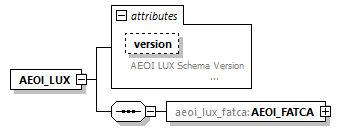 namespaceurn:lu:etat:acd:aeoi_fatca:v3.0propertieschildrenaeoi_lux_fatca:AEOI_FATCAattributessource<xsd:element name="AEOI_LUX">
  <xsd:complexType>
    <xsd:annotation>
      <xsd:documentation>The report - must contain one type of report format in the scope of the automatic exchange of information. It defines the purpose an use of the XML.
Currently supported reports: FATCA, CRS/DAC2
				</xsd:documentation>
    </xsd:annotation>
    <xsd:sequence>
      <xsd:element name="AEOI_FATCA" type="aeoi_lux_fatca:AEOI_FATCA"/>
    </xsd:sequence>
    <xsd:attribute name="version" type="xsd:string">
      <xsd:annotation>
        <xsd:documentation xml:lang="en">AEOI LUX Schema Version
					</xsd:documentation>
      </xsd:annotation>
    </xsd:attribute>
  </xsd:complexType>
</xsd:element>typexsd:stringannotationsource<xsd:attribute name="version" type="xsd:string">
  <xsd:annotation>
    <xsd:documentation xml:lang="en">AEOI LUX Schema Version
					</xsd:documentation>
  </xsd:annotation>
</xsd:attribute>diagram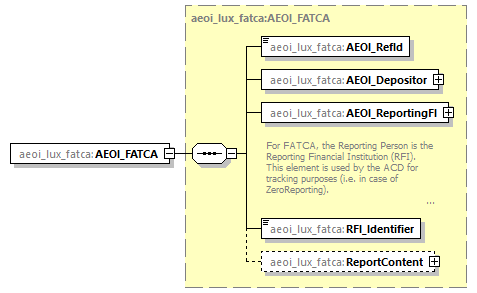 namespaceurn:lu:etat:acd:aeoi_fatca:v3.0typeaeoi_lux_fatca:AEOI_FATCApropertieschildrenaeoi_lux_fatca:AEOI_RefId aeoi_lux_fatca:AEOI_Depositor aeoi_lux_fatca:AEOI_ReportingFI aeoi_lux_fatca:RFI_Identifier aeoi_lux_fatca:ReportContentsource<xsd:element name="AEOI_FATCA" type="aeoi_lux_fatca:AEOI_FATCA"/>diagram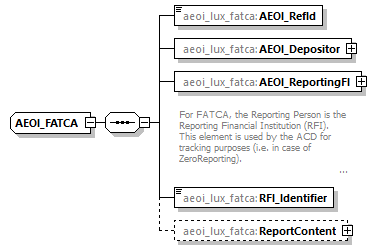 namespaceurn:lu:etat:acd:aeoi_fatca:v3.0childrenaeoi_lux_fatca:AEOI_RefId aeoi_lux_fatca:AEOI_Depositor aeoi_lux_fatca:AEOI_ReportingFI aeoi_lux_fatca:RFI_Identifier aeoi_lux_fatca:ReportContentused bysource<xsd:complexType name="AEOI_FATCA">
  <xsd:sequence minOccurs="1" maxOccurs="1">
    <!-- Report Reference Identificator -->
    <xsd:element name="AEOI_RefId" type="aeoi:ReportRefId_Type" minOccurs="1" maxOccurs="1"/>
    <xsd:element name="AEOI_Depositor" type="aeoi:AEOI_Depositor" minOccurs="1" maxOccurs="1"/>
    <xsd:element name="AEOI_ReportingFI" type="aeoi:AEOI_ReportingFI_Type" minOccurs="1" maxOccurs="1">
      <xsd:annotation>
        <xsd:documentation>
For FATCA, the Reporting Person is the Reporting Financial Institution (RFI).
This element is used by the ACD for tracking purposes (i.e. in case of ZeroReporting).
					</xsd:documentation>
      </xsd:annotation>
    </xsd:element>
    <!-- The GIIN is specific Identifier for the FATCA and absolutely mandatory -->
    <xsd:element name="RFI_Identifier" type="aeoi:GIIN_Identifier_Type" minOccurs="1" maxOccurs="1"/>
    <!-- The Deposit and report is optional, but if one is existing the other is required -->
    <xsd:element name="ReportContent" minOccurs="0" maxOccurs="1">
      <xsd:complexType>
        <xsd:sequence minOccurs="1" maxOccurs="1">
          <xsd:element name="ReportingPeriod" type="aeoi:ReportingPeriod" minOccurs="1" maxOccurs="1"/>
          <xsd:choice minOccurs="1" maxOccurs="1">
            <xsd:element ref="fatca:FATCA_LUX"/>
            <xsd:element name="ZeroReporting" type="aeoi:ZeroReport"/>
          </xsd:choice>
        </xsd:sequence>
      </xsd:complexType>
    </xsd:element>
  </xsd:sequence>
</xsd:complexType>diagram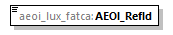 namespaceurn:lu:etat:acd:aeoi_fatca:v3.0typeaeoi:ReportRefId_Typepropertiesfacetssource<xsd:element name="AEOI_RefId" type="aeoi:ReportRefId_Type" minOccurs="1" maxOccurs="1"/>diagram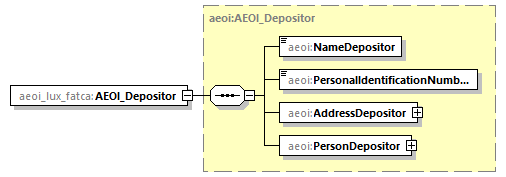 namespaceurn:lu:etat:acd:aeoi_fatca:v3.0typeaeoi:AEOI_Depositorpropertieschildrenaeoi:NameDepositor aeoi:PersonalIdentificationNumberDepositor aeoi:AddressDepositor aeoi:PersonDepositorsource<xsd:element name="AEOI_Depositor" type="aeoi:AEOI_Depositor" minOccurs="1" maxOccurs="1"/>diagram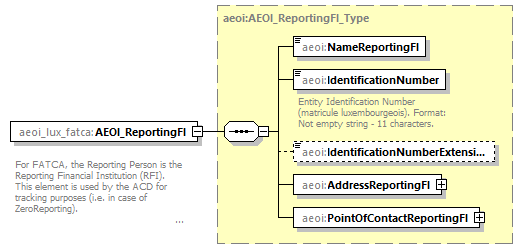 namespaceurn:lu:etat:acd:aeoi_fatca:v3.0typeaeoi:AEOI_ReportingFI_Typepropertieschildrenaeoi:NameReportingFI aeoi:IdentificationNumber aeoi:IdentificationNumberExtension aeoi:AddressReportingFI aeoi:PointOfContactReportingFIannotationsource<xsd:element name="AEOI_ReportingFI" type="aeoi:AEOI_ReportingFI_Type" minOccurs="1" maxOccurs="1">
  <xsd:annotation>
    <xsd:documentation>
For FATCA, the Reporting Person is the Reporting Financial Institution (RFI).
This element is used by the ACD for tracking purposes (i.e. in case of ZeroReporting).
					</xsd:documentation>
  </xsd:annotation>
</xsd:element>diagram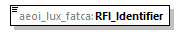 namespaceurn:lu:etat:acd:aeoi_fatca:v3.0typeaeoi:GIIN_Identifier_Typepropertiesfacetssource<xsd:element name="RFI_Identifier" type="aeoi:GIIN_Identifier_Type" minOccurs="1" maxOccurs="1"/>diagram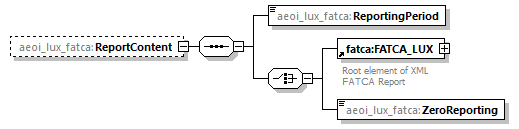 namespaceurn:lu:etat:acd:aeoi_fatca:v3.0propertieschildrenaeoi_lux_fatca:ReportingPeriod ftc:FATCA_LUX aeoi_lux_fatca:ZeroReportingsource<xsd:element name="ReportContent" minOccurs="0" maxOccurs="1">
  <xsd:complexType>
    <xsd:sequence minOccurs="1" maxOccurs="1">
      <xsd:element name="ReportingPeriod" type="aeoi:ReportingPeriod" minOccurs="1" maxOccurs="1"/>
      <xsd:choice minOccurs="1" maxOccurs="1">
        <xsd:element ref="fatca:FATCA_LUX"/>
        <xsd:element name="ZeroReporting" type="aeoi:ZeroReport"/>
      </xsd:choice>
    </xsd:sequence>
  </xsd:complexType>
</xsd:element>diagram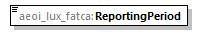 namespaceurn:lu:etat:acd:aeoi_fatca:v3.0typeaeoi:ReportingPeriodpropertiesfacetssource<xsd:element name="ReportingPeriod" type="aeoi:ReportingPeriod" minOccurs="1" maxOccurs="1"/>diagram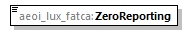 namespaceurn:lu:etat:acd:aeoi_fatca:v3.0typeaeoi:ZeroReportpropertiesfacetssource<xsd:element name="ZeroReporting" type="aeoi:ZeroReport"/>diagram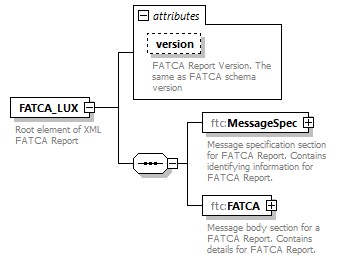 namespaceurn:lu:etat:acd:fatca:v2.0propertieschildrenftc:MessageSpec ftc:FATCAused byattributesannotationsource<xsd:element name="FATCA_LUX">
  <xsd:annotation>
    <xsd:documentation xml:lang="en">Root element of XML FATCA Report</xsd:documentation>
  </xsd:annotation>
  <xsd:complexType>
    <xsd:sequence>
      <xsd:element name="MessageSpec" type="sfa:MessageSpec_Type">
        <xsd:annotation>
          <xsd:documentation xml:lang="en">Message specification section for FATCA Report. Contains identifying information for FATCA Report.</xsd:documentation>
        </xsd:annotation>
      </xsd:element>
      <!-- restriction in Luxemburg: only one Report Body is allowed -->
      <xsd:element name="FATCA" type="ftc:Fatca_Type">
        <xsd:annotation>
          <xsd:documentation xml:lang="en">Message body section for a FATCA Report. Contains details for FATCA Report.</xsd:documentation>
        </xsd:annotation>
      </xsd:element>
    </xsd:sequence>
    <xsd:attribute name="version" type="sfa:StringMax10_Type">
      <xsd:annotation>
        <xsd:documentation xml:lang="en">FATCA Report Version. The same as FATCA schema version</xsd:documentation>
      </xsd:annotation>
    </xsd:attribute>
  </xsd:complexType>
</xsd:element>typesfa:StringMax10_Typefacetsannotationsource<xsd:attribute name="version" type="sfa:StringMax10_Type">
  <xsd:annotation>
    <xsd:documentation xml:lang="en">FATCA Report Version. The same as FATCA schema version</xsd:documentation>
  </xsd:annotation>
</xsd:attribute>diagram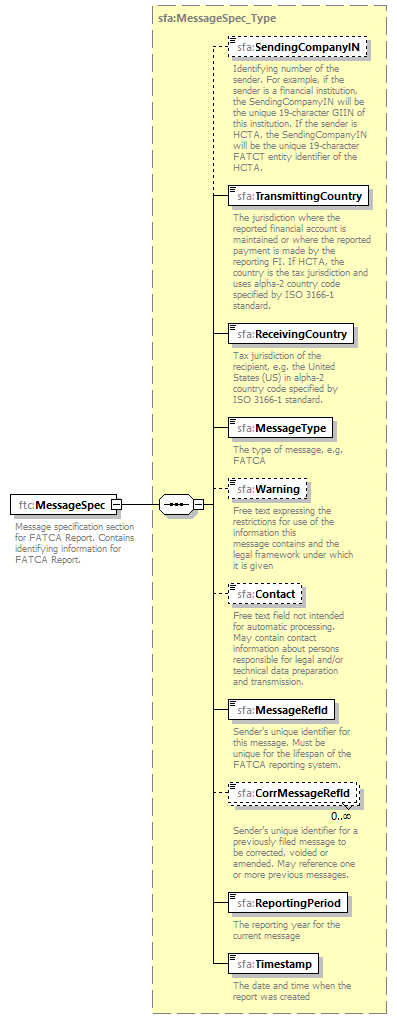 namespaceurn:lu:etat:acd:fatca:v2.0typesfa:MessageSpec_Typepropertieschildrensfa:SendingCompanyIN sfa:TransmittingCountry sfa:ReceivingCountry sfa:MessageType sfa:Warning sfa:Contact sfa:MessageRefId sfa:CorrMessageRefId sfa:ReportingPeriod sfa:Timestampannotationsource<xsd:element name="MessageSpec" type="sfa:MessageSpec_Type">
  <xsd:annotation>
    <xsd:documentation xml:lang="en">Message specification section for FATCA Report. Contains identifying information for FATCA Report.</xsd:documentation>
  </xsd:annotation>
</xsd:element>diagram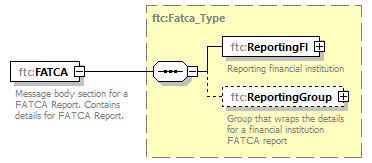 namespaceurn:lu:etat:acd:fatca:v2.0typeftc:Fatca_Typepropertieschildrenftc:ReportingFI ftc:ReportingGroupannotationsource<xsd:element name="FATCA" type="ftc:Fatca_Type">
  <xsd:annotation>
    <xsd:documentation xml:lang="en">Message body section for a FATCA Report. Contains details for FATCA Report.</xsd:documentation>
  </xsd:annotation>
</xsd:element>diagram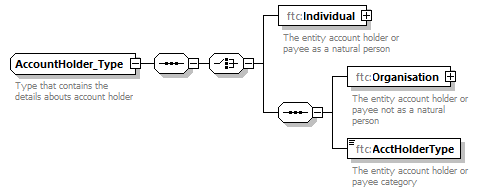 namespaceurn:lu:etat:acd:fatca:v2.0childrenftc:Individual ftc:Organisation ftc:AcctHolderTypeused byannotationsource<xsd:complexType name="AccountHolder_Type">
  <xsd:annotation>
    <xsd:documentation xml:lang="en">Type that contains the details abouts account holder</xsd:documentation>
  </xsd:annotation>
  <xsd:sequence>
    <xsd:choice>
      <xsd:element name="Individual" type="sfa:PersonParty_Type">
        <xsd:annotation>
          <xsd:documentation xml:lang="en">The entity account holder or payee as a natural person</xsd:documentation>
        </xsd:annotation>
      </xsd:element>
      <xsd:sequence>
        <xsd:element name="Organisation" type="sfa:OrganisationParty_Type">
          <xsd:annotation>
            <xsd:documentation xml:lang="en">The entity account holder or payee not as a natural person</xsd:documentation>
          </xsd:annotation>
        </xsd:element>
        <xsd:element name="AcctHolderType" type="ftc:FatcaAcctHolderType_EnumType">
          <xsd:annotation>
            <xsd:documentation xml:lang="en">The entity account holder or payee category</xsd:documentation>
          </xsd:annotation>
        </xsd:element>
      </xsd:sequence>
    </xsd:choice>
  </xsd:sequence>
</xsd:complexType>diagram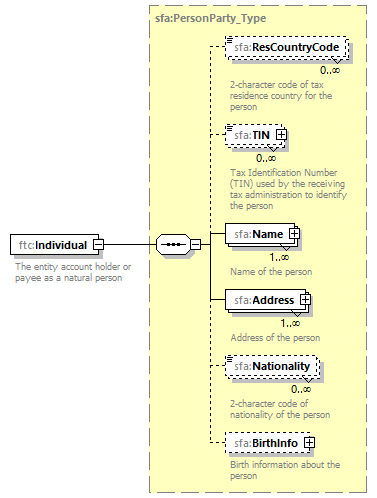 namespaceurn:lu:etat:acd:fatca:v2.0typesfa:PersonParty_Typepropertieschildrensfa:ResCountryCode sfa:TIN sfa:Name sfa:Address sfa:Nationality sfa:BirthInfoannotationsource<xsd:element name="Individual" type="sfa:PersonParty_Type">
  <xsd:annotation>
    <xsd:documentation xml:lang="en">The entity account holder or payee as a natural person</xsd:documentation>
  </xsd:annotation>
</xsd:element>diagram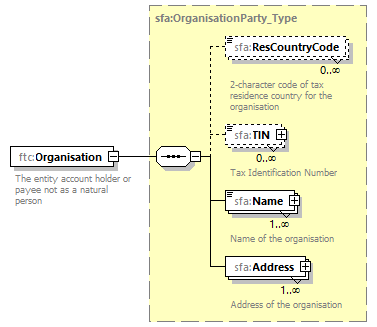 namespaceurn:lu:etat:acd:fatca:v2.0typesfa:OrganisationParty_Typepropertieschildrensfa:ResCountryCode sfa:TIN sfa:Name sfa:Addressannotationsource<xsd:element name="Organisation" type="sfa:OrganisationParty_Type">
  <xsd:annotation>
    <xsd:documentation xml:lang="en">The entity account holder or payee not as a natural person</xsd:documentation>
  </xsd:annotation>
</xsd:element>diagram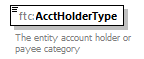 namespaceurn:lu:etat:acd:fatca:v2.0typeftc:FatcaAcctHolderType_EnumTypepropertiesfacetsannotationsource<xsd:element name="AcctHolderType" type="ftc:FatcaAcctHolderType_EnumType">
  <xsd:annotation>
    <xsd:documentation xml:lang="en">The entity account holder or payee category</xsd:documentation>
  </xsd:annotation>
</xsd:element>diagram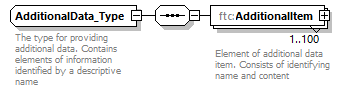 namespaceurn:lu:etat:acd:fatca:v2.0childrenftc:AdditionalItemused byannotationsource<xsd:complexType name="AdditionalData_Type">
  <xsd:annotation>
    <xsd:documentation>The type for providing additional data. Contains elements of information identified by a descriptive name</xsd:documentation>
  </xsd:annotation>
  <xsd:sequence>
    <xsd:element name="AdditionalItem" minOccurs="1" maxOccurs="100">
      <xsd:annotation>
        <xsd:documentation>Element of additional data item. Consists of identifying name and content</xsd:documentation>
      </xsd:annotation>
      <xsd:complexType>
        <xsd:sequence>
          <xsd:element name="ItemName" type="sfa:StringMax200_Type">
            <xsd:annotation>
              <xsd:documentation xml:lang="en">Identifying name of the additional data item</xsd:documentation>
            </xsd:annotation>
          </xsd:element>
          <xsd:element name="ItemContent" type="sfa:StringMax4000_Type">
            <xsd:annotation>
              <xsd:documentation xml:lang="en">Content of the additional data item</xsd:documentation>
            </xsd:annotation>
          </xsd:element>
        </xsd:sequence>
      </xsd:complexType>
    </xsd:element>
  </xsd:sequence>
</xsd:complexType>diagram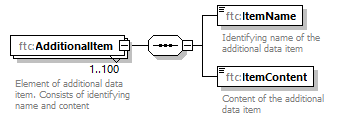 namespaceurn:lu:etat:acd:fatca:v2.0propertieschildrenftc:ItemName ftc:ItemContentannotationsource<xsd:element name="AdditionalItem" minOccurs="1" maxOccurs="100">
  <xsd:annotation>
    <xsd:documentation>Element of additional data item. Consists of identifying name and content</xsd:documentation>
  </xsd:annotation>
  <xsd:complexType>
    <xsd:sequence>
      <xsd:element name="ItemName" type="sfa:StringMax200_Type">
        <xsd:annotation>
          <xsd:documentation xml:lang="en">Identifying name of the additional data item</xsd:documentation>
        </xsd:annotation>
      </xsd:element>
      <xsd:element name="ItemContent" type="sfa:StringMax4000_Type">
        <xsd:annotation>
          <xsd:documentation xml:lang="en">Content of the additional data item</xsd:documentation>
        </xsd:annotation>
      </xsd:element>
    </xsd:sequence>
  </xsd:complexType>
</xsd:element>diagram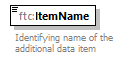 namespaceurn:lu:etat:acd:fatca:v2.0typesfa:StringMax200_Typepropertiesfacetsannotationsource<xsd:element name="ItemName" type="sfa:StringMax200_Type">
  <xsd:annotation>
    <xsd:documentation xml:lang="en">Identifying name of the additional data item</xsd:documentation>
  </xsd:annotation>
</xsd:element>diagram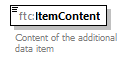 namespaceurn:lu:etat:acd:fatca:v2.0typesfa:StringMax4000_Typepropertiesfacetsannotationsource<xsd:element name="ItemContent" type="sfa:StringMax4000_Type">
  <xsd:annotation>
    <xsd:documentation xml:lang="en">Content of the additional data item</xsd:documentation>
  </xsd:annotation>
</xsd:element>diagram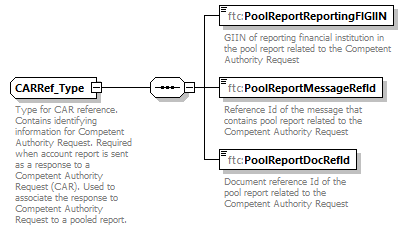 namespaceurn:lu:etat:acd:fatca:v2.0childrenftc:PoolReportReportingFIGIIN ftc:PoolReportMessageRefId ftc:PoolReportDocRefIdused byannotationsource<xsd:complexType name="CARRef_Type">
  <xsd:annotation>
    <xsd:documentation>Type for CAR reference. Contains identifying information for Competent Authority Request. Required when account report is sent as a response to a Competent Authority Request (CAR). Used to associate the response to Competent Authority Request to a pooled report.</xsd:documentation>
  </xsd:annotation>
  <xsd:sequence>
    <xsd:element name="PoolReportReportingFIGIIN" type="sfa:StringMax200_Type">
      <xsd:annotation>
        <xsd:documentation xml:lang="en">GIIN of reporting financial institution in the pool report related to the Competent Authority Request</xsd:documentation>
      </xsd:annotation>
    </xsd:element>
    <xsd:element name="PoolReportMessageRefId" type="sfa:StringMax200_Type">
      <xsd:annotation>
        <xsd:documentation xml:lang="en">Reference Id of the message that contains pool report related to the Competent Authority Request</xsd:documentation>
      </xsd:annotation>
    </xsd:element>
    <xsd:element name="PoolReportDocRefId" type="sfa:StringMax200_Type">
      <xsd:annotation>
        <xsd:documentation xml:lang="en">Document reference Id of the pool report related to the Competent Authority Request</xsd:documentation>
      </xsd:annotation>
    </xsd:element>
  </xsd:sequence>
</xsd:complexType>diagram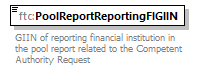 namespaceurn:lu:etat:acd:fatca:v2.0typesfa:StringMax200_Typepropertiesfacetsannotationsource<xsd:element name="PoolReportReportingFIGIIN" type="sfa:StringMax200_Type">
  <xsd:annotation>
    <xsd:documentation xml:lang="en">GIIN of reporting financial institution in the pool report related to the Competent Authority Request</xsd:documentation>
  </xsd:annotation>
</xsd:element>diagram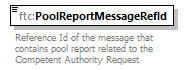 namespaceurn:lu:etat:acd:fatca:v2.0typesfa:StringMax200_Typepropertiesfacetsannotationsource<xsd:element name="PoolReportMessageRefId" type="sfa:StringMax200_Type">
  <xsd:annotation>
    <xsd:documentation xml:lang="en">Reference Id of the message that contains pool report related to the Competent Authority Request</xsd:documentation>
  </xsd:annotation>
</xsd:element>diagram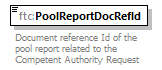 namespaceurn:lu:etat:acd:fatca:v2.0typesfa:StringMax200_Typepropertiesfacetsannotationsource<xsd:element name="PoolReportDocRefId" type="sfa:StringMax200_Type">
  <xsd:annotation>
    <xsd:documentation xml:lang="en">Document reference Id of the pool report related to the Competent Authority Request</xsd:documentation>
  </xsd:annotation>
</xsd:element>diagram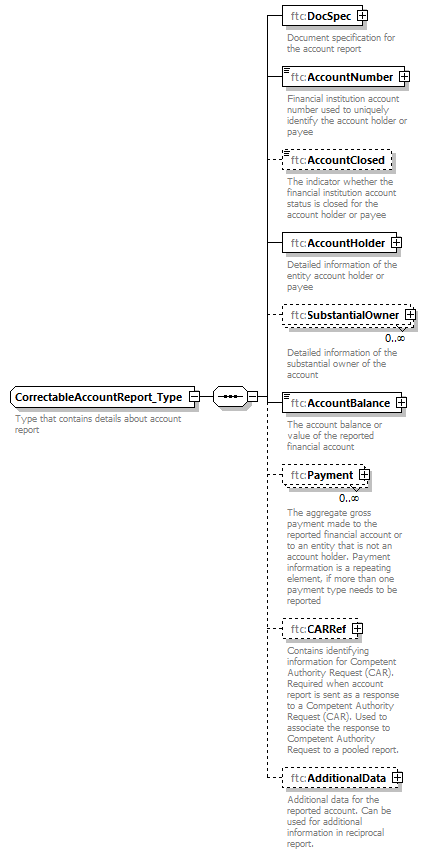 namespaceurn:lu:etat:acd:fatca:v2.0childrenftc:DocSpec ftc:AccountNumber ftc:AccountClosed ftc:AccountHolder ftc:SubstantialOwner ftc:AccountBalance ftc:Payment ftc:CARRef ftc:AdditionalDataused byannotationsource<xsd:complexType name="CorrectableAccountReport_Type">
  <xsd:annotation>
    <xsd:documentation xml:lang="en">Type that contains details about account report</xsd:documentation>
  </xsd:annotation>
  <xsd:sequence>
    <xsd:element name="DocSpec" type="ftc:DocSpec_Type">
      <xsd:annotation>
        <xsd:documentation xml:lang="en">Document specification for the account report</xsd:documentation>
      </xsd:annotation>
    </xsd:element>
    <xsd:element name="AccountNumber" type="ftc:FIAccountNumber_Type">
      <xsd:annotation>
        <xsd:documentation xml:lang="en">Financial institution account number used to uniquely identify the account holder or payee</xsd:documentation>
      </xsd:annotation>
    </xsd:element>
    <xsd:element name="AccountClosed" type="xsd:boolean" minOccurs="0">
      <xsd:annotation>
        <xsd:documentation xml:lang="en">The indicator whether the financial institution account status is closed for the account holder or payee</xsd:documentation>
      </xsd:annotation>
    </xsd:element>
    <xsd:element name="AccountHolder" type="ftc:AccountHolder_Type">
      <xsd:annotation>
        <xsd:documentation xml:lang="en">Detailed information of the entity account holder or payee</xsd:documentation>
      </xsd:annotation>
    </xsd:element>
    <xsd:element name="SubstantialOwner" type="ftc:SubstantialOwner_Type" minOccurs="0" maxOccurs="unbounded">
      <xsd:annotation>
        <xsd:documentation xml:lang="en">Detailed information of the substantial owner of the account</xsd:documentation>
      </xsd:annotation>
    </xsd:element>
    <xsd:element name="AccountBalance" type="sfa:MonAmnt_Type">
      <xsd:annotation>
        <xsd:documentation>The account balance or value of the reported financial account</xsd:documentation>
      </xsd:annotation>
    </xsd:element>
    <xsd:element name="Payment" type="ftc:Payment_Type" minOccurs="0" maxOccurs="unbounded">
      <xsd:annotation>
        <xsd:documentation xml:lang="en">The aggregate gross payment made to the reported financial account or  to an entity that is not an account holder. Payment information is a repeating element, if more than one payment type needs to be reported</xsd:documentation>
      </xsd:annotation>
    </xsd:element>
    <xsd:element name="CARRef" type="ftc:CARRef_Type" minOccurs="0">
      <xsd:annotation>
        <xsd:documentation xml:lang="en">Contains identifying information for Competent Authority Request (CAR). Required when account report is sent as a response to a Competent Authority Request (CAR). Used to associate the response to Competent Authority Request to a pooled report.</xsd:documentation>
      </xsd:annotation>
    </xsd:element>
    <xsd:element name="AdditionalData" type="ftc:AdditionalData_Type" minOccurs="0">
      <xsd:annotation>
        <xsd:documentation xml:lang="en">Additional data for the reported account. Can be used for additional information in reciprocal report.</xsd:documentation>
      </xsd:annotation>
    </xsd:element>
  </xsd:sequence>
</xsd:complexType>diagram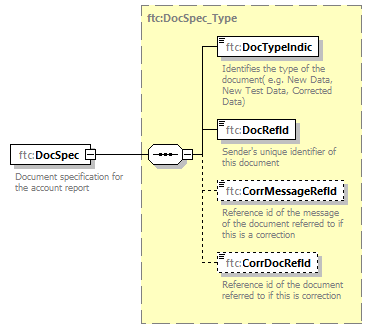 namespaceurn:lu:etat:acd:fatca:v2.0typeftc:DocSpec_Typepropertieschildrenftc:DocTypeIndic ftc:DocRefId ftc:CorrMessageRefId ftc:CorrDocRefIdannotationsource<xsd:element name="DocSpec" type="ftc:DocSpec_Type">
  <xsd:annotation>
    <xsd:documentation xml:lang="en">Document specification for the account report</xsd:documentation>
  </xsd:annotation>
</xsd:element>diagram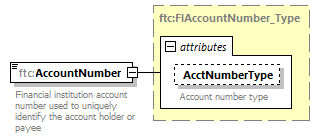 namespaceurn:lu:etat:acd:fatca:v2.0typeftc:FIAccountNumber_Typepropertiesfacetsattributesannotationsource<xsd:element name="AccountNumber" type="ftc:FIAccountNumber_Type">
  <xsd:annotation>
    <xsd:documentation xml:lang="en">Financial institution account number used to uniquely identify the account holder or payee</xsd:documentation>
  </xsd:annotation>
</xsd:element>diagram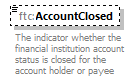 namespaceurn:lu:etat:acd:fatca:v2.0typexsd:booleanpropertiesannotationsource<xsd:element name="AccountClosed" type="xsd:boolean" minOccurs="0">
  <xsd:annotation>
    <xsd:documentation xml:lang="en">The indicator whether the financial institution account status is closed for the account holder or payee</xsd:documentation>
  </xsd:annotation>
</xsd:element>diagram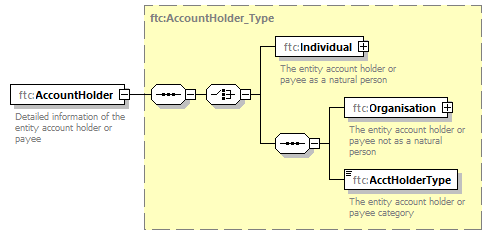 namespaceurn:lu:etat:acd:fatca:v2.0typeftc:AccountHolder_Typepropertieschildrenftc:Individual ftc:Organisation ftc:AcctHolderTypeannotationsource<xsd:element name="AccountHolder" type="ftc:AccountHolder_Type">
  <xsd:annotation>
    <xsd:documentation xml:lang="en">Detailed information of the entity account holder or payee</xsd:documentation>
  </xsd:annotation>
</xsd:element>diagram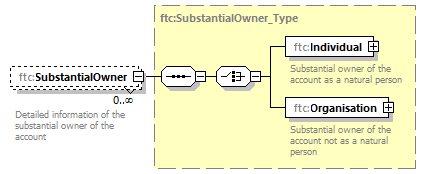 namespaceurn:lu:etat:acd:fatca:v2.0typeftc:SubstantialOwner_Typepropertieschildrenftc:Individual ftc:Organisationannotationsource<xsd:element name="SubstantialOwner" type="ftc:SubstantialOwner_Type" minOccurs="0" maxOccurs="unbounded">
  <xsd:annotation>
    <xsd:documentation xml:lang="en">Detailed information of the substantial owner of the account</xsd:documentation>
  </xsd:annotation>
</xsd:element>diagram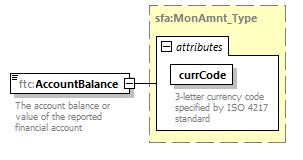 namespaceurn:lu:etat:acd:fatca:v2.0typesfa:MonAmnt_Typepropertiesfacetsattributesannotationsource<xsd:element name="AccountBalance" type="sfa:MonAmnt_Type">
  <xsd:annotation>
    <xsd:documentation>The account balance or value of the reported financial account</xsd:documentation>
  </xsd:annotation>
</xsd:element>diagram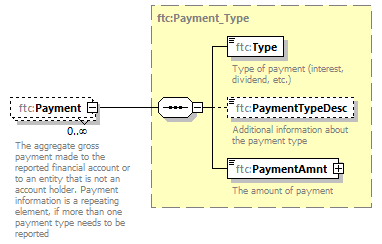 namespaceurn:lu:etat:acd:fatca:v2.0typeftc:Payment_Typepropertieschildrenftc:Type ftc:PaymentTypeDesc ftc:PaymentAmntannotationsource<xsd:element name="Payment" type="ftc:Payment_Type" minOccurs="0" maxOccurs="unbounded">
  <xsd:annotation>
    <xsd:documentation xml:lang="en">The aggregate gross payment made to the reported financial account or  to an entity that is not an account holder. Payment information is a repeating element, if more than one payment type needs to be reported</xsd:documentation>
  </xsd:annotation>
</xsd:element>diagram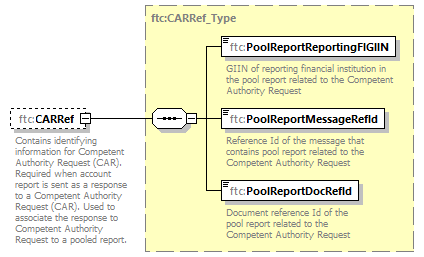 namespaceurn:lu:etat:acd:fatca:v2.0typeftc:CARRef_Typepropertieschildrenftc:PoolReportReportingFIGIIN ftc:PoolReportMessageRefId ftc:PoolReportDocRefIdannotationsource<xsd:element name="CARRef" type="ftc:CARRef_Type" minOccurs="0">
  <xsd:annotation>
    <xsd:documentation xml:lang="en">Contains identifying information for Competent Authority Request (CAR). Required when account report is sent as a response to a Competent Authority Request (CAR). Used to associate the response to Competent Authority Request to a pooled report.</xsd:documentation>
  </xsd:annotation>
</xsd:element>diagram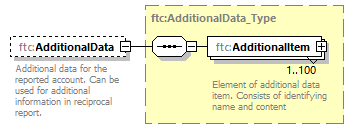 namespaceurn:lu:etat:acd:fatca:v2.0typeftc:AdditionalData_Typepropertieschildrenftc:AdditionalItemannotationsource<xsd:element name="AdditionalData" type="ftc:AdditionalData_Type" minOccurs="0">
  <xsd:annotation>
    <xsd:documentation xml:lang="en">Additional data for the reported account. Can be used for additional information in reciprocal report.</xsd:documentation>
  </xsd:annotation>
</xsd:element>diagram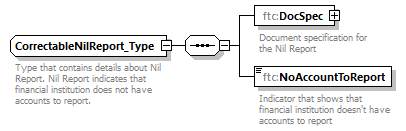 namespaceurn:lu:etat:acd:fatca:v2.0childrenftc:DocSpec ftc:NoAccountToReportused byannotationsource<xsd:complexType name="CorrectableNilReport_Type">
  <xsd:annotation>
    <xsd:documentation xml:lang="en">Type that contains details about Nil Report. Nil Report indicates that financial institution does not have accounts to report.</xsd:documentation>
  </xsd:annotation>
  <xsd:sequence>
    <xsd:element name="DocSpec" type="ftc:DocSpec_Type">
      <xsd:annotation>
        <xsd:documentation xml:lang="en">Document specification for the Nil Report</xsd:documentation>
      </xsd:annotation>
    </xsd:element>
    <xsd:element name="NoAccountToReport" type="xsd:string" fixed="yes">
      <xsd:annotation>
        <xsd:documentation xml:lang="en">Indicator that shows that financial institution doesn't have accounts to report</xsd:documentation>
      </xsd:annotation>
    </xsd:element>
  </xsd:sequence>
</xsd:complexType>diagram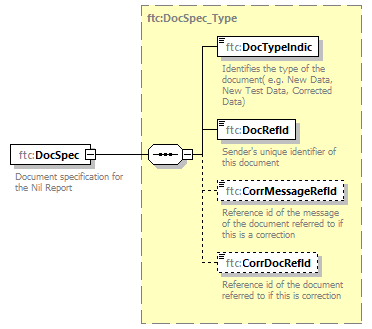 namespaceurn:lu:etat:acd:fatca:v2.0typeftc:DocSpec_Typepropertieschildrenftc:DocTypeIndic ftc:DocRefId ftc:CorrMessageRefId ftc:CorrDocRefIdannotationsource<xsd:element name="DocSpec" type="ftc:DocSpec_Type">
  <xsd:annotation>
    <xsd:documentation xml:lang="en">Document specification for the Nil Report</xsd:documentation>
  </xsd:annotation>
</xsd:element>diagram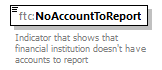 namespaceurn:lu:etat:acd:fatca:v2.0typexsd:stringpropertiesannotationsource<xsd:element name="NoAccountToReport" type="xsd:string" fixed="yes">
  <xsd:annotation>
    <xsd:documentation xml:lang="en">Indicator that shows that financial institution doesn't have accounts to report</xsd:documentation>
  </xsd:annotation>
</xsd:element>diagram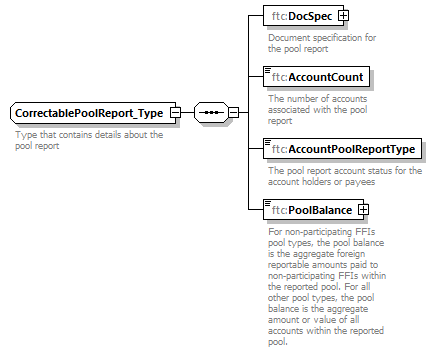 namespaceurn:lu:etat:acd:fatca:v2.0childrenftc:DocSpec ftc:AccountCount ftc:AccountPoolReportType ftc:PoolBalanceused byannotationsource<xsd:complexType name="CorrectablePoolReport_Type">
  <xsd:annotation>
    <xsd:documentation xml:lang="en">Type that contains details about the pool report</xsd:documentation>
  </xsd:annotation>
  <xsd:sequence>
    <xsd:element name="DocSpec" type="ftc:DocSpec_Type">
      <xsd:annotation>
        <xsd:documentation xml:lang="en">Document specification for the pool report</xsd:documentation>
      </xsd:annotation>
    </xsd:element>
    <xsd:element name="AccountCount" type="xsd:positiveInteger">
      <xsd:annotation>
        <xsd:documentation xml:lang="en">The number of accounts associated with the pool report</xsd:documentation>
      </xsd:annotation>
    </xsd:element>
    <xsd:element name="AccountPoolReportType" type="ftc:FatcaAcctPoolReportType_EnumType">
      <xsd:annotation>
        <xsd:documentation xml:lang="en">The pool report account status for the account holders or payees</xsd:documentation>
      </xsd:annotation>
    </xsd:element>
    <xsd:element name="PoolBalance" type="sfa:MonAmnt_Type">
      <xsd:annotation>
        <xsd:documentation xml:lang="en">For non-participating FFIs pool types, the pool balance is the aggregate foreign reportable amounts paid to non-participating FFIs within the reported pool. For all other pool types, the pool balance is the aggregate amount or value of all accounts within the reported pool.</xsd:documentation>
      </xsd:annotation>
    </xsd:element>
  </xsd:sequence>
</xsd:complexType>diagram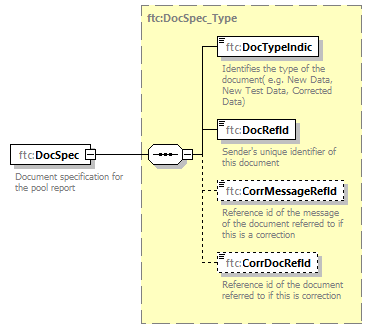 namespaceurn:lu:etat:acd:fatca:v2.0typeftc:DocSpec_Typepropertieschildrenftc:DocTypeIndic ftc:DocRefId ftc:CorrMessageRefId ftc:CorrDocRefIdannotationsource<xsd:element name="DocSpec" type="ftc:DocSpec_Type">
  <xsd:annotation>
    <xsd:documentation xml:lang="en">Document specification for the pool report</xsd:documentation>
  </xsd:annotation>
</xsd:element>diagram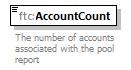 namespaceurn:lu:etat:acd:fatca:v2.0typexsd:positiveIntegerpropertiesannotationsource<xsd:element name="AccountCount" type="xsd:positiveInteger">
  <xsd:annotation>
    <xsd:documentation xml:lang="en">The number of accounts associated with the pool report</xsd:documentation>
  </xsd:annotation>
</xsd:element>diagram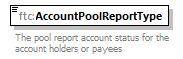 namespaceurn:lu:etat:acd:fatca:v2.0typeftc:FatcaAcctPoolReportType_EnumTypepropertiesfacetsannotationsource<xsd:element name="AccountPoolReportType" type="ftc:FatcaAcctPoolReportType_EnumType">
  <xsd:annotation>
    <xsd:documentation xml:lang="en">The pool report account status for the account holders or payees</xsd:documentation>
  </xsd:annotation>
</xsd:element>diagram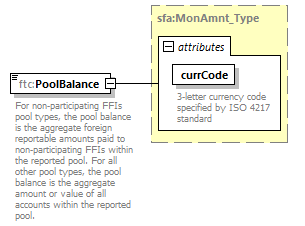 namespaceurn:lu:etat:acd:fatca:v2.0typesfa:MonAmnt_Typepropertiesfacetsattributesannotationsource<xsd:element name="PoolBalance" type="sfa:MonAmnt_Type">
  <xsd:annotation>
    <xsd:documentation xml:lang="en">For non-participating FFIs pool types, the pool balance is the aggregate foreign reportable amounts paid to non-participating FFIs within the reported pool. For all other pool types, the pool balance is the aggregate amount or value of all accounts within the reported pool.</xsd:documentation>
  </xsd:annotation>
</xsd:element>diagram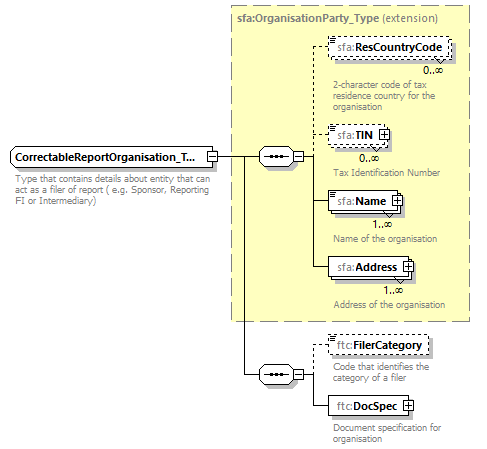 namespaceurn:lu:etat:acd:fatca:v2.0typeextension of sfa:OrganisationParty_Typepropertieschildrensfa:ResCountryCode sfa:TIN sfa:Name sfa:Address ftc:FilerCategory ftc:DocSpecused byannotationsource<xsd:complexType name="CorrectableReportOrganisation_Type">
  <xsd:annotation>
    <xsd:documentation xml:lang="en">Type that contains details about entity that can act as a filer of report ( e.g. Sponsor, Reporting FI or Intermediary)</xsd:documentation>
  </xsd:annotation>
  <xsd:complexContent>
    <xsd:extension base="sfa:OrganisationParty_Type">
      <xsd:sequence>
        <xsd:element name="FilerCategory" type="ftc:FatcaFilerCategory_EnumType" minOccurs="0">
          <xsd:annotation>
            <xsd:documentation xml:lang="en">Code that identifies the category of a filer</xsd:documentation>
          </xsd:annotation>
        </xsd:element>
        <xsd:element name="DocSpec" type="ftc:DocSpec_Type">
          <xsd:annotation>
            <xsd:documentation xml:lang="en">Document specification for organisation</xsd:documentation>
          </xsd:annotation>
        </xsd:element>
      </xsd:sequence>
    </xsd:extension>
  </xsd:complexContent>
</xsd:complexType>diagram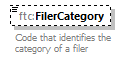 namespaceurn:lu:etat:acd:fatca:v2.0typeftc:FatcaFilerCategory_EnumTypepropertiesfacetsannotationsource<xsd:element name="FilerCategory" type="ftc:FatcaFilerCategory_EnumType" minOccurs="0">
  <xsd:annotation>
    <xsd:documentation xml:lang="en">Code that identifies the category of a filer</xsd:documentation>
  </xsd:annotation>
</xsd:element>diagram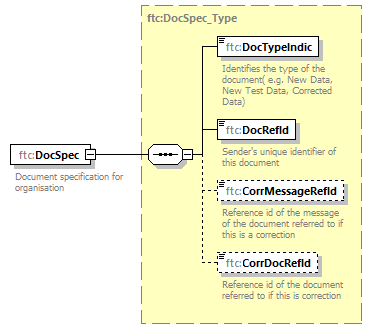 namespaceurn:lu:etat:acd:fatca:v2.0typeftc:DocSpec_Typepropertieschildrenftc:DocTypeIndic ftc:DocRefId ftc:CorrMessageRefId ftc:CorrDocRefIdannotationsource<xsd:element name="DocSpec" type="ftc:DocSpec_Type">
  <xsd:annotation>
    <xsd:documentation xml:lang="en">Document specification for organisation</xsd:documentation>
  </xsd:annotation>
</xsd:element>diagram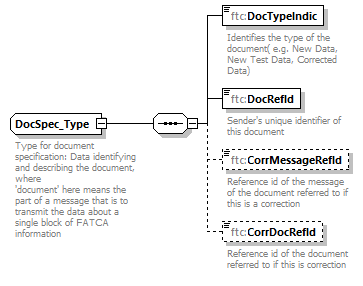 namespaceurn:lu:etat:acd:fatca:v2.0childrenftc:DocTypeIndic ftc:DocRefId ftc:CorrMessageRefId ftc:CorrDocRefIdused byannotationsource<xsd:complexType name="DocSpec_Type">
  <xsd:annotation>
    <xsd:documentation xml:lang="en">Type for document specification: Data identifying and describing the document, where
'document' here means the part of a message that is to transmit the data about a single block of FATCA information</xsd:documentation>
  </xsd:annotation>
  <xsd:sequence>
    <xsd:element name="DocTypeIndic" type="ftc:FatcaDocTypeIndic_EnumType">
      <xsd:annotation>
        <xsd:documentation xml:lang="en">Identifies the type of the document( e.g. New Data, New Test Data, Corrected Data)</xsd:documentation>
      </xsd:annotation>
    </xsd:element>
    <xsd:element name="DocRefId" type="sfa:StringMax200_Type">
      <xsd:annotation>
        <xsd:documentation xml:lang="en">Sender's unique identifier of this document</xsd:documentation>
      </xsd:annotation>
    </xsd:element>
    <xsd:element name="CorrMessageRefId" type="sfa:StringMax200_Type" minOccurs="0">
      <xsd:annotation>
        <xsd:documentation xml:lang="en">Reference id of the message of the document referred to if this is a correction</xsd:documentation>
      </xsd:annotation>
    </xsd:element>
    <xsd:element name="CorrDocRefId" type="sfa:StringMax200_Type" minOccurs="0">
      <xsd:annotation>
        <xsd:documentation xml:lang="en">Reference id of the document referred to if this is correction</xsd:documentation>
      </xsd:annotation>
    </xsd:element>
  </xsd:sequence>
</xsd:complexType>diagram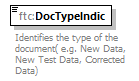 namespaceurn:lu:etat:acd:fatca:v2.0typeftc:FatcaDocTypeIndic_EnumTypepropertiesfacetsannotationsource<xsd:element name="DocTypeIndic" type="ftc:FatcaDocTypeIndic_EnumType">
  <xsd:annotation>
    <xsd:documentation xml:lang="en">Identifies the type of the document( e.g. New Data, New Test Data, Corrected Data)</xsd:documentation>
  </xsd:annotation>
</xsd:element>diagram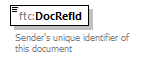 namespaceurn:lu:etat:acd:fatca:v2.0typesfa:StringMax200_Typepropertiesfacetsannotationsource<xsd:element name="DocRefId" type="sfa:StringMax200_Type">
  <xsd:annotation>
    <xsd:documentation xml:lang="en">Sender's unique identifier of this document</xsd:documentation>
  </xsd:annotation>
</xsd:element>diagram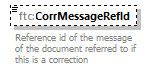 namespaceurn:lu:etat:acd:fatca:v2.0typesfa:StringMax200_Typepropertiesfacetsannotationsource<xsd:element name="CorrMessageRefId" type="sfa:StringMax200_Type" minOccurs="0">
  <xsd:annotation>
    <xsd:documentation xml:lang="en">Reference id of the message of the document referred to if this is a correction</xsd:documentation>
  </xsd:annotation>
</xsd:element>diagram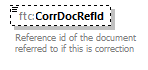 namespaceurn:lu:etat:acd:fatca:v2.0typesfa:StringMax200_Typepropertiesfacetsannotationsource<xsd:element name="CorrDocRefId" type="sfa:StringMax200_Type" minOccurs="0">
  <xsd:annotation>
    <xsd:documentation xml:lang="en">Reference id of the document referred to if this is correction</xsd:documentation>
  </xsd:annotation>
</xsd:element>diagram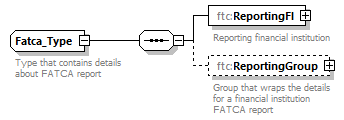 namespaceurn:lu:etat:acd:fatca:v2.0childrenftc:ReportingFI ftc:ReportingGroupused byannotationsource<xsd:complexType name="Fatca_Type">
  <xsd:annotation>
    <xsd:documentation xml:lang="en">Type that contains details about FATCA report</xsd:documentation>
  </xsd:annotation>
  <xsd:sequence>
    <xsd:element name="ReportingFI" type="ftc:CorrectableReportOrganisation_Type">
      <xsd:annotation>
        <xsd:documentation xml:lang="en">Reporting financial institution</xsd:documentation>
      </xsd:annotation>
    </xsd:element>
    <!-- restriction in Luxemburg Maximum occurrence is 1 so only maximum one sponsoring or intermediary unit is allowed , 
				0 because in the case of a Reporting FI correction -->
    <xsd:element name="ReportingGroup" minOccurs="0" maxOccurs="1">
      <xsd:annotation>
        <xsd:documentation xml:lang="en">Group that wraps the details for a financial institution FATCA report</xsd:documentation>
      </xsd:annotation>
      <xsd:complexType>
        <xsd:sequence>
          <xsd:element name="Sponsor" type="ftc:CorrectableReportOrganisation_Type" minOccurs="0">
            <xsd:annotation>
              <xsd:documentation>Detailed information about the Sponsoring Entity</xsd:documentation>
            </xsd:annotation>
          </xsd:element>
          <xsd:element name="Intermediary" type="ftc:CorrectableReportOrganisation_Type" minOccurs="0">
            <xsd:annotation>
              <xsd:documentation>Detailed information about the Territory Financial Institute that is acting as an intermediary on behalf of the reported financial account or an entity.</xsd:documentation>
            </xsd:annotation>
          </xsd:element>
          <xsd:choice>
            <xsd:element name="NilReport" type="ftc:CorrectableNilReport_Type">
              <xsd:annotation>
                <xsd:documentation xml:lang="en">Nil Report indicates that financial institution does not have accounts to report</xsd:documentation>
              </xsd:annotation>
            </xsd:element>
            <xsd:sequence>
              <xsd:element name="AccountReport" type="ftc:CorrectableAccountReport_Type" minOccurs="0" maxOccurs="unbounded">
                <xsd:annotation>
                  <xsd:documentation>Detailed information for account report, such as account number and account balance</xsd:documentation>
                </xsd:annotation>
              </xsd:element>
              <xsd:element name="PoolReport" type="ftc:CorrectablePoolReport_Type" minOccurs="0" maxOccurs="unbounded">
                <xsd:annotation>
                  <xsd:documentation>Information about the pool of account holders with similar characteristics</xsd:documentation>
                </xsd:annotation>
              </xsd:element>
            </xsd:sequence>
          </xsd:choice>
        </xsd:sequence>
      </xsd:complexType>
    </xsd:element>
  </xsd:sequence>
</xsd:complexType>diagram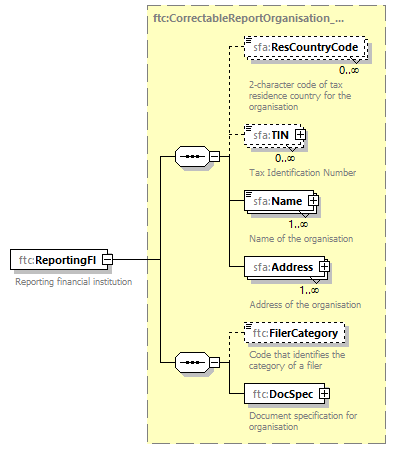 namespaceurn:lu:etat:acd:fatca:v2.0typeftc:CorrectableReportOrganisation_Typepropertieschildrensfa:ResCountryCode sfa:TIN sfa:Name sfa:Address ftc:FilerCategory ftc:DocSpecannotationsource<xsd:element name="ReportingFI" type="ftc:CorrectableReportOrganisation_Type">
  <xsd:annotation>
    <xsd:documentation xml:lang="en">Reporting financial institution</xsd:documentation>
  </xsd:annotation>
</xsd:element>diagram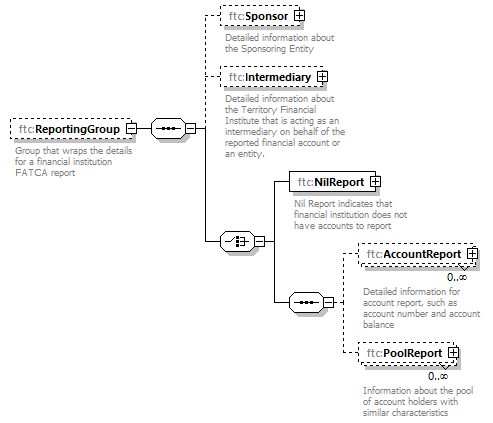 namespaceurn:lu:etat:acd:fatca:v2.0propertieschildrenftc:Sponsor ftc:Intermediary ftc:NilReport ftc:AccountReport ftc:PoolReportannotationsource<xsd:element name="ReportingGroup" minOccurs="0" maxOccurs="1">
  <xsd:annotation>
    <xsd:documentation xml:lang="en">Group that wraps the details for a financial institution FATCA report</xsd:documentation>
  </xsd:annotation>
  <xsd:complexType>
    <xsd:sequence>
      <xsd:element name="Sponsor" type="ftc:CorrectableReportOrganisation_Type" minOccurs="0">
        <xsd:annotation>
          <xsd:documentation>Detailed information about the Sponsoring Entity</xsd:documentation>
        </xsd:annotation>
      </xsd:element>
      <xsd:element name="Intermediary" type="ftc:CorrectableReportOrganisation_Type" minOccurs="0">
        <xsd:annotation>
          <xsd:documentation>Detailed information about the Territory Financial Institute that is acting as an intermediary on behalf of the reported financial account or an entity.</xsd:documentation>
        </xsd:annotation>
      </xsd:element>
      <xsd:choice>
        <xsd:element name="NilReport" type="ftc:CorrectableNilReport_Type">
          <xsd:annotation>
            <xsd:documentation xml:lang="en">Nil Report indicates that financial institution does not have accounts to report</xsd:documentation>
          </xsd:annotation>
        </xsd:element>
        <xsd:sequence>
          <xsd:element name="AccountReport" type="ftc:CorrectableAccountReport_Type" minOccurs="0" maxOccurs="unbounded">
            <xsd:annotation>
              <xsd:documentation>Detailed information for account report, such as account number and account balance</xsd:documentation>
            </xsd:annotation>
          </xsd:element>
          <xsd:element name="PoolReport" type="ftc:CorrectablePoolReport_Type" minOccurs="0" maxOccurs="unbounded">
            <xsd:annotation>
              <xsd:documentation>Information about the pool of account holders with similar characteristics</xsd:documentation>
            </xsd:annotation>
          </xsd:element>
        </xsd:sequence>
      </xsd:choice>
    </xsd:sequence>
  </xsd:complexType>
</xsd:element>diagram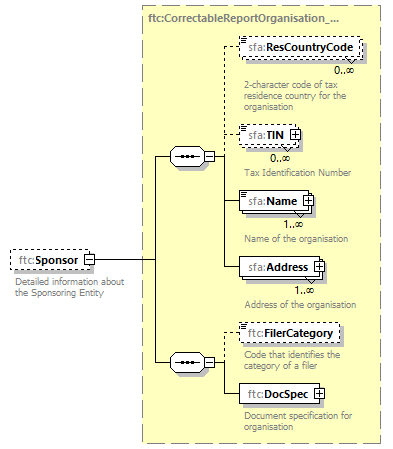 namespaceurn:lu:etat:acd:fatca:v2.0typeftc:CorrectableReportOrganisation_Typepropertieschildrensfa:ResCountryCode sfa:TIN sfa:Name sfa:Address ftc:FilerCategory ftc:DocSpecannotationsource<xsd:element name="Sponsor" type="ftc:CorrectableReportOrganisation_Type" minOccurs="0">
  <xsd:annotation>
    <xsd:documentation>Detailed information about the Sponsoring Entity</xsd:documentation>
  </xsd:annotation>
</xsd:element>diagram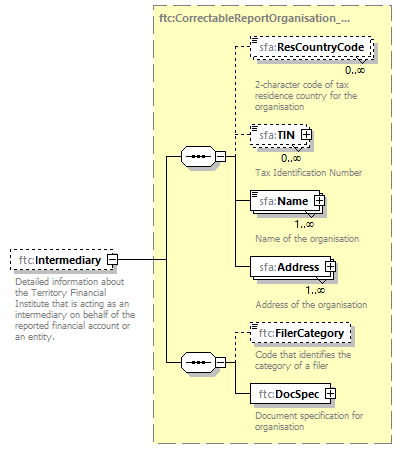 namespaceurn:lu:etat:acd:fatca:v2.0typeftc:CorrectableReportOrganisation_Typepropertieschildrensfa:ResCountryCode sfa:TIN sfa:Name sfa:Address ftc:FilerCategory ftc:DocSpecannotationsource<xsd:element name="Intermediary" type="ftc:CorrectableReportOrganisation_Type" minOccurs="0">
  <xsd:annotation>
    <xsd:documentation>Detailed information about the Territory Financial Institute that is acting as an intermediary on behalf of the reported financial account or an entity.</xsd:documentation>
  </xsd:annotation>
</xsd:element>diagram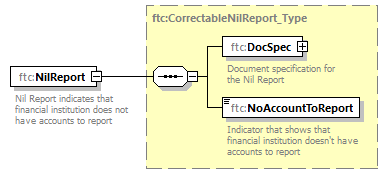 namespaceurn:lu:etat:acd:fatca:v2.0typeftc:CorrectableNilReport_Typepropertieschildrenftc:DocSpec ftc:NoAccountToReportannotationsource<xsd:element name="NilReport" type="ftc:CorrectableNilReport_Type">
  <xsd:annotation>
    <xsd:documentation xml:lang="en">Nil Report indicates that financial institution does not have accounts to report</xsd:documentation>
  </xsd:annotation>
</xsd:element>diagram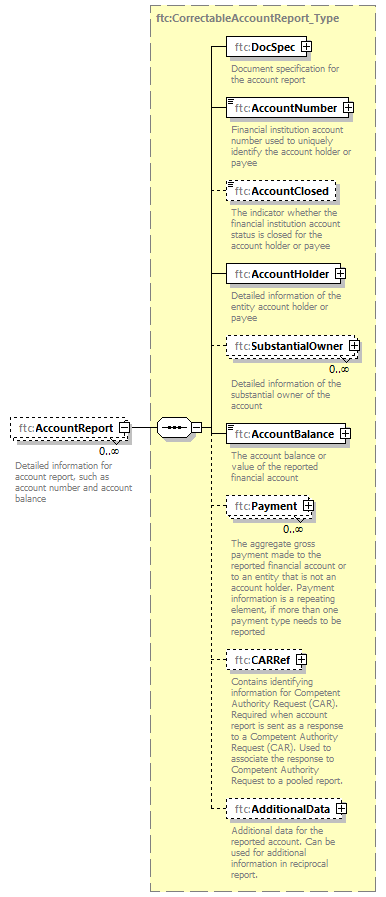 namespaceurn:lu:etat:acd:fatca:v2.0typeftc:CorrectableAccountReport_Typepropertieschildrenftc:DocSpec ftc:AccountNumber ftc:AccountClosed ftc:AccountHolder ftc:SubstantialOwner ftc:AccountBalance ftc:Payment ftc:CARRef ftc:AdditionalDataannotationsource<xsd:element name="AccountReport" type="ftc:CorrectableAccountReport_Type" minOccurs="0" maxOccurs="unbounded">
  <xsd:annotation>
    <xsd:documentation>Detailed information for account report, such as account number and account balance</xsd:documentation>
  </xsd:annotation>
</xsd:element>diagram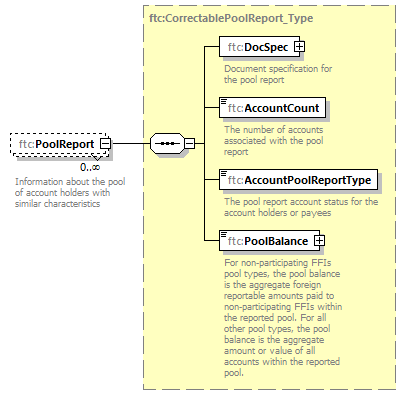 namespaceurn:lu:etat:acd:fatca:v2.0typeftc:CorrectablePoolReport_Typepropertieschildrenftc:DocSpec ftc:AccountCount ftc:AccountPoolReportType ftc:PoolBalanceannotationsource<xsd:element name="PoolReport" type="ftc:CorrectablePoolReport_Type" minOccurs="0" maxOccurs="unbounded">
  <xsd:annotation>
    <xsd:documentation>Information about the pool of account holders with similar characteristics</xsd:documentation>
  </xsd:annotation>
</xsd:element>diagram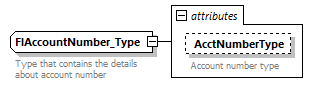 namespaceurn:lu:etat:acd:fatca:v2.0typeextension of sfa:StringMax200_Typepropertiesused byfacetsattributesannotationsource<xsd:complexType name="FIAccountNumber_Type">
  <xsd:annotation>
    <xsd:documentation xml:lang="en">Type that contains the details about account number</xsd:documentation>
  </xsd:annotation>
  <xsd:simpleContent>
    <xsd:extension base="sfa:StringMax200_Type">
      <xsd:attribute name="AcctNumberType" type="stf:AcctNumberType_EnumType" use="optional">
        <xsd:annotation>
          <xsd:documentation xml:lang="en">Account number type</xsd:documentation>
        </xsd:annotation>
      </xsd:attribute>
    </xsd:extension>
  </xsd:simpleContent>
</xsd:complexType>typestf:AcctNumberType_EnumTypepropertiesfacetsannotationsource<xsd:attribute name="AcctNumberType" type="stf:AcctNumberType_EnumType" use="optional">
  <xsd:annotation>
    <xsd:documentation xml:lang="en">Account number type</xsd:documentation>
  </xsd:annotation>
</xsd:attribute>diagram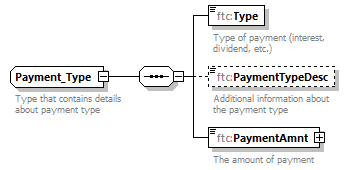 namespaceurn:lu:etat:acd:fatca:v2.0childrenftc:Type ftc:PaymentTypeDesc ftc:PaymentAmntused byannotationsource<xsd:complexType name="Payment_Type">
  <xsd:annotation>
    <xsd:documentation xml:lang="en">Type that contains details about payment type</xsd:documentation>
  </xsd:annotation>
  <xsd:sequence>
    <xsd:element name="Type" type="ftc:FatcaPaymentType_EnumType">
      <xsd:annotation>
        <xsd:documentation xml:lang="en">Type of payment (interest, dividend, etc.)</xsd:documentation>
      </xsd:annotation>
    </xsd:element>
    <xsd:element name="PaymentTypeDesc" type="sfa:StringMax4000_Type" minOccurs="0">
      <xsd:annotation>
        <xsd:documentation xml:lang="en">Additional information about the payment type</xsd:documentation>
      </xsd:annotation>
    </xsd:element>
    <xsd:element name="PaymentAmnt" type="sfa:MonAmnt_Type">
      <xsd:annotation>
        <xsd:documentation xml:lang="en">The amount of payment</xsd:documentation>
      </xsd:annotation>
    </xsd:element>
  </xsd:sequence>
</xsd:complexType>diagram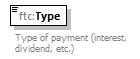 namespaceurn:lu:etat:acd:fatca:v2.0typeftc:FatcaPaymentType_EnumTypepropertiesfacetsannotationsource<xsd:element name="Type" type="ftc:FatcaPaymentType_EnumType">
  <xsd:annotation>
    <xsd:documentation xml:lang="en">Type of payment (interest, dividend, etc.)</xsd:documentation>
  </xsd:annotation>
</xsd:element>diagram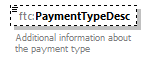 namespaceurn:lu:etat:acd:fatca:v2.0typesfa:StringMax4000_Typepropertiesfacetsannotationsource<xsd:element name="PaymentTypeDesc" type="sfa:StringMax4000_Type" minOccurs="0">
  <xsd:annotation>
    <xsd:documentation xml:lang="en">Additional information about the payment type</xsd:documentation>
  </xsd:annotation>
</xsd:element>diagram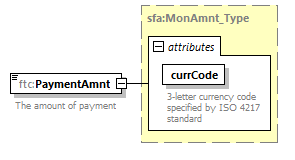 namespaceurn:lu:etat:acd:fatca:v2.0typesfa:MonAmnt_Typepropertiesfacetsattributesannotationsource<xsd:element name="PaymentAmnt" type="sfa:MonAmnt_Type">
  <xsd:annotation>
    <xsd:documentation xml:lang="en">The amount of payment</xsd:documentation>
  </xsd:annotation>
</xsd:element>diagram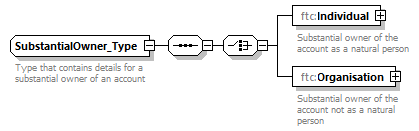 namespaceurn:lu:etat:acd:fatca:v2.0childrenftc:Individual ftc:Organisationused byannotationsource<xsd:complexType name="SubstantialOwner_Type">
  <xsd:annotation>
    <xsd:documentation xml:lang="en">Type that contains details for a substantial owner of an account</xsd:documentation>
  </xsd:annotation>
  <xsd:sequence>
    <xsd:choice>
      <xsd:element name="Individual" type="sfa:PersonParty_Type">
        <xsd:annotation>
          <xsd:documentation xml:lang="en">Substantial owner of the account as a natural person</xsd:documentation>
        </xsd:annotation>
      </xsd:element>
      <xsd:element name="Organisation" type="sfa:OrganisationParty_Type">
        <xsd:annotation>
          <xsd:documentation xml:lang="en">Substantial owner of the account not as a natural person</xsd:documentation>
        </xsd:annotation>
      </xsd:element>
    </xsd:choice>
  </xsd:sequence>
</xsd:complexType>diagram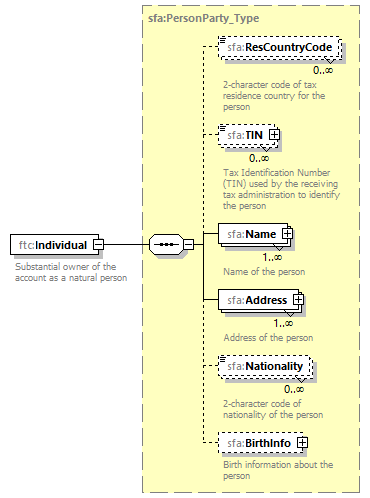 namespaceurn:lu:etat:acd:fatca:v2.0typesfa:PersonParty_Typepropertieschildrensfa:ResCountryCode sfa:TIN sfa:Name sfa:Address sfa:Nationality sfa:BirthInfoannotationsource<xsd:element name="Individual" type="sfa:PersonParty_Type">
  <xsd:annotation>
    <xsd:documentation xml:lang="en">Substantial owner of the account as a natural person</xsd:documentation>
  </xsd:annotation>
</xsd:element>diagram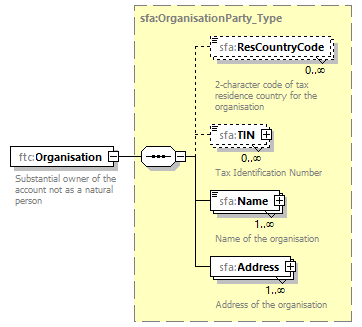 namespaceurn:lu:etat:acd:fatca:v2.0typesfa:OrganisationParty_Typepropertieschildrensfa:ResCountryCode sfa:TIN sfa:Name sfa:Addressannotationsource<xsd:element name="Organisation" type="sfa:OrganisationParty_Type">
  <xsd:annotation>
    <xsd:documentation xml:lang="en">Substantial owner of the account not as a natural person</xsd:documentation>
  </xsd:annotation>
</xsd:element>namespaceurn:lu:etat:acd:fatca:v2.0typerestriction of xsd:stringpropertiesused byfacetsannotationsource<xsd:simpleType name="FatcaAcctHolderType_EnumType">
  <xsd:annotation>
    <xsd:documentation xml:lang="en">Account Holder Type</xsd:documentation>
  </xsd:annotation>
  <xsd:restriction base="xsd:string">
    <xsd:enumeration value="FATCA101">
      <xsd:annotation>
        <xsd:documentation>Owner-Documented FFI with specified U.S. owner(s)</xsd:documentation>
      </xsd:annotation>
    </xsd:enumeration>
    <xsd:enumeration value="FATCA102">
      <xsd:annotation>
        <xsd:documentation>Passive NFFE with substantial U.S. owner(s)</xsd:documentation>
      </xsd:annotation>
    </xsd:enumeration>
    <xsd:enumeration value="FATCA103">
      <xsd:annotation>
        <xsd:documentation>Non-Participating FFI</xsd:documentation>
      </xsd:annotation>
    </xsd:enumeration>
    <xsd:enumeration value="FATCA104">
      <xsd:annotation>
        <xsd:documentation>Specified U.S. Person</xsd:documentation>
      </xsd:annotation>
    </xsd:enumeration>
    <xsd:enumeration value="FATCA105">
      <xsd:annotation>
        <xsd:documentation>Direct Reporting NFFE</xsd:documentation>
      </xsd:annotation>
    </xsd:enumeration>
    <xsd:enumeration value="FATCA106">
      <xsd:annotation>
        <xsd:documentation>For U.S. Government Use Only (Attention to FIs and HCTAs: Restricted, Do Not Use)</xsd:documentation>
      </xsd:annotation>
    </xsd:enumeration>
  </xsd:restriction>
</xsd:simpleType>namespaceurn:lu:etat:acd:fatca:v2.0typerestriction of xsd:stringpropertiesused byfacetsannotationsource<xsd:simpleType name="FatcaAcctPoolReportType_EnumType">
  <xsd:annotation>
    <xsd:documentation xml:lang="en">Account Pool Reporting Type</xsd:documentation>
  </xsd:annotation>
  <xsd:restriction base="xsd:string">
    <xsd:enumeration value="FATCA201">
      <xsd:annotation>
        <xsd:documentation>Recalcitrant account holders with U.S. Indicia</xsd:documentation>
      </xsd:annotation>
    </xsd:enumeration>
    <xsd:enumeration value="FATCA202">
      <xsd:annotation>
        <xsd:documentation>Recalcitrant account holders without US Indicia</xsd:documentation>
      </xsd:annotation>
    </xsd:enumeration>
    <xsd:enumeration value="FATCA203">
      <xsd:annotation>
        <xsd:documentation>Dormant accounts</xsd:documentation>
      </xsd:annotation>
    </xsd:enumeration>
    <xsd:enumeration value="FATCA204">
      <xsd:annotation>
        <xsd:documentation>Non-participating FFIs</xsd:documentation>
      </xsd:annotation>
    </xsd:enumeration>
    <xsd:enumeration value="FATCA205">
      <xsd:annotation>
        <xsd:documentation>Recalcitrant account holders that are U.S. persons</xsd:documentation>
      </xsd:annotation>
    </xsd:enumeration>
    <xsd:enumeration value="FATCA206">
      <xsd:annotation>
        <xsd:documentation>Recalcitrant account holders that are passive NFFEs</xsd:documentation>
      </xsd:annotation>
    </xsd:enumeration>
  </xsd:restriction>
</xsd:simpleType>namespaceurn:lu:etat:acd:fatca:v2.0typerestriction of xsd:stringpropertiesused byfacetsannotationsource<xsd:simpleType name="FatcaDocTypeIndic_EnumType">
  <xsd:annotation>
    <xsd:documentation xml:lang="en">The element applies only to the document part in which it is included. In the case of repeated or corrected data elements CorrMessageRefId and CorrDocRefId must contain the identifiers MessageRefId and DocRefId respectively for the data referred to. In the case of a correction the unchanged elements shall be transmitted again - except for the element DocRefId.</xsd:documentation>
  </xsd:annotation>
  <xsd:restriction base="xsd:string">
    <xsd:enumeration value="FATCA1">
      <xsd:annotation>
        <xsd:documentation>New Data</xsd:documentation>
      </xsd:annotation>
    </xsd:enumeration>
    <xsd:enumeration value="FATCA2">
      <xsd:annotation>
        <xsd:documentation>Corrected Data</xsd:documentation>
      </xsd:annotation>
    </xsd:enumeration>
    <xsd:enumeration value="FATCA3">
      <xsd:annotation>
        <xsd:documentation>Void Data</xsd:documentation>
      </xsd:annotation>
    </xsd:enumeration>
    <xsd:enumeration value="FATCA4">
      <xsd:annotation>
        <xsd:documentation>Amended Data</xsd:documentation>
      </xsd:annotation>
    </xsd:enumeration>
    <!-- The test FATCA types 11-14 are not supported any longer by the ACD application since version 1.3 -->
    <!-- <xsd:enumeration value="FATCA11"> <xsd:annotation> <xsd:documentation>New Test Data</xsd:documentation> </xsd:annotation> -->
    <!--	</xsd:enumeration> <xsd:enumeration value="FATCA12"> <xsd:annotation> <xsd:documentation>Corrected Test Data</xsd:documentation> -->
    <!--	</xsd:annotation> </xsd:enumeration> <xsd:enumeration value="FATCA13"> <xsd:annotation> <xsd:documentation>Void Test Data</xsd:documentation> -->
    <!--	</xsd:annotation> </xsd:enumeration> <xsd:enumeration value="FATCA14"> <xsd:annotation> <xsd:documentation>Amended Test Data</xsd:documentation>  -->
    <!--	</xsd:annotation> </xsd:enumeration> 	-->
  </xsd:restriction>
</xsd:simpleType>namespaceurn:lu:etat:acd:fatca:v2.0typerestriction of xsd:stringpropertiesused byfacetsannotationsource<xsd:simpleType name="FatcaFilerCategory_EnumType">
  <xsd:annotation>
    <xsd:documentation xml:lang="en">Filer Category</xsd:documentation>
  </xsd:annotation>
  <xsd:restriction base="xsd:string">
    <xsd:enumeration value="FATCA601">
      <xsd:annotation>
        <xsd:documentation>PFFI (other than a Reporting Model 2 FFI and including a U.S. branch of a PFFI not treated as a U.S. person)</xsd:documentation>
      </xsd:annotation>
    </xsd:enumeration>
    <xsd:enumeration value="FATCA602">
      <xsd:annotation>
        <xsd:documentation>RDC FFI</xsd:documentation>
      </xsd:annotation>
    </xsd:enumeration>
    <xsd:enumeration value="FATCA603">
      <xsd:annotation>
        <xsd:documentation>Limited Branch or Limited FFI</xsd:documentation>
      </xsd:annotation>
    </xsd:enumeration>
    <xsd:enumeration value="FATCA604">
      <xsd:annotation>
        <xsd:documentation>Reporting Model 2 FFI</xsd:documentation>
      </xsd:annotation>
    </xsd:enumeration>
    <xsd:enumeration value="FATCA605">
      <xsd:annotation>
        <xsd:documentation>QI, WP, or WT</xsd:documentation>
      </xsd:annotation>
    </xsd:enumeration>
    <xsd:enumeration value="FATCA606">
      <xsd:annotation>
        <xsd:documentation>Direct Reporting NFFE</xsd:documentation>
      </xsd:annotation>
    </xsd:enumeration>
    <xsd:enumeration value="FATCA607">
      <xsd:annotation>
        <xsd:documentation>Sponsoring Entity of a Sponsored FFI</xsd:documentation>
      </xsd:annotation>
    </xsd:enumeration>
    <xsd:enumeration value="FATCA608">
      <xsd:annotation>
        <xsd:documentation>Sponsoring Entity of a Sponsored Direct Reporting NFFE</xsd:documentation>
      </xsd:annotation>
    </xsd:enumeration>
    <xsd:enumeration value="FATCA609">
      <xsd:annotation>
        <xsd:documentation>Trustee of a Trustee-Documented Trust</xsd:documentation>
      </xsd:annotation>
    </xsd:enumeration>
    <xsd:enumeration value="FATCA610">
      <xsd:annotation>
        <xsd:documentation>Withholding Agent (including a U.S. branch of a PFFI, Reporting Model 1 FFI, Reporting Model 2 FFI, or RDC FFI treated as a U.S. person and a U.S. branch of a Reporting Model 1 FFI (including any other RDC FFI) or Limited FFI that is not treated as a U.S. person)</xsd:documentation>
      </xsd:annotation>
    </xsd:enumeration>
    <xsd:enumeration value="FATCA611">
      <xsd:annotation>
        <xsd:documentation>Territory Financial Institution treated as a U.S. person</xsd:documentation>
      </xsd:annotation>
    </xsd:enumeration>
  </xsd:restriction>
</xsd:simpleType>namespaceurn:lu:etat:acd:fatca:v2.0typerestriction of xsd:stringpropertiesused byfacetsannotationsource<xsd:simpleType name="FatcaPaymentType_EnumType">
  <xsd:annotation>
    <xsd:documentation xml:lang="en">The code describing the nature of the payments used in FATCA</xsd:documentation>
  </xsd:annotation>
  <xsd:restriction base="xsd:string">
    <xsd:enumeration value="FATCA501">
      <xsd:annotation>
        <xsd:documentation>Dividends</xsd:documentation>
      </xsd:annotation>
    </xsd:enumeration>
    <xsd:enumeration value="FATCA502">
      <xsd:annotation>
        <xsd:documentation>Interest</xsd:documentation>
      </xsd:annotation>
    </xsd:enumeration>
    <xsd:enumeration value="FATCA503">
      <xsd:annotation>
        <xsd:documentation>Gross Proceeds/Redemptions</xsd:documentation>
      </xsd:annotation>
    </xsd:enumeration>
    <xsd:enumeration value="FATCA504">
      <xsd:annotation>
        <xsd:documentation>Other</xsd:documentation>
      </xsd:annotation>
    </xsd:enumeration>
  </xsd:restriction>
</xsd:simpleType>diagram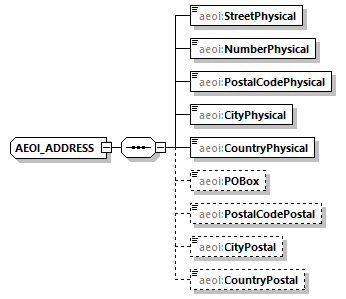 namespaceurn:lu:etat:acd:aeoi_lux:v3.0childrenaeoi:StreetPhysical aeoi:NumberPhysical aeoi:PostalCodePhysical aeoi:CityPhysical aeoi:CountryPhysical aeoi:POBox aeoi:PostalCodePostal aeoi:CityPostal aeoi:CountryPostalused bysource<xsd:complexType name="AEOI_ADDRESS">
  <xsd:sequence>
    <xsd:element name="StreetPhysical" type="aeoi:Street" minOccurs="1" maxOccurs="1"/>
    <xsd:element name="NumberPhysical" type="aeoi:Number" minOccurs="1" maxOccurs="1"/>
    <xsd:element name="PostalCodePhysical" type="aeoi:PostalCode" minOccurs="1" maxOccurs="1"/>
    <xsd:element name="CityPhysical" type="aeoi:City" minOccurs="1" maxOccurs="1"/>
    <xsd:element name="CountryPhysical" type="isocntr:CountryCode_Type" minOccurs="1" maxOccurs="1"/>
    <xsd:element name="POBox" type="aeoi:POBOX" minOccurs="0" maxOccurs="1"/>
    <xsd:element name="PostalCodePostal" type="aeoi:PostalCode" minOccurs="0" maxOccurs="1"/>
    <xsd:element name="CityPostal" type="aeoi:City" minOccurs="0" maxOccurs="1"/>
    <xsd:element name="CountryPostal" type="isocntr:CountryCode_Type" minOccurs="0" maxOccurs="1"/>
  </xsd:sequence>
</xsd:complexType>diagram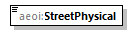 namespaceurn:lu:etat:acd:aeoi_lux:v3.0typeaeoi:Streetpropertiesfacetssource<xsd:element name="StreetPhysical" type="aeoi:Street" minOccurs="1" maxOccurs="1"/>diagram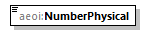 namespaceurn:lu:etat:acd:aeoi_lux:v3.0typeaeoi:Numberpropertiesfacetssource<xsd:element name="NumberPhysical" type="aeoi:Number" minOccurs="1" maxOccurs="1"/>diagram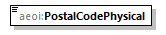 namespaceurn:lu:etat:acd:aeoi_lux:v3.0typeaeoi:PostalCodepropertiesfacetssource<xsd:element name="PostalCodePhysical" type="aeoi:PostalCode" minOccurs="1" maxOccurs="1"/>diagram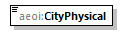 namespaceurn:lu:etat:acd:aeoi_lux:v3.0typeaeoi:Citypropertiesfacetssource<xsd:element name="CityPhysical" type="aeoi:City" minOccurs="1" maxOccurs="1"/>diagram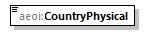 namespaceurn:lu:etat:acd:aeoi_lux:v3.0typeCountryCode_Typepropertiesfacetssource<xsd:element name="CountryPhysical" type="isocntr:CountryCode_Type" minOccurs="1" maxOccurs="1"/>diagram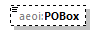 namespaceurn:lu:etat:acd:aeoi_lux:v3.0typeaeoi:POBOXpropertiesfacetssource<xsd:element name="POBox" type="aeoi:POBOX" minOccurs="0" maxOccurs="1"/>diagram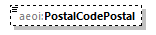 namespaceurn:lu:etat:acd:aeoi_lux:v3.0typeaeoi:PostalCodepropertiesfacetssource<xsd:element name="PostalCodePostal" type="aeoi:PostalCode" minOccurs="0" maxOccurs="1"/>diagram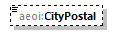 namespaceurn:lu:etat:acd:aeoi_lux:v3.0typeaeoi:Citypropertiesfacetssource<xsd:element name="CityPostal" type="aeoi:City" minOccurs="0" maxOccurs="1"/>diagram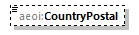 namespaceurn:lu:etat:acd:aeoi_lux:v3.0typeCountryCode_Typepropertiesfacetssource<xsd:element name="CountryPostal" type="isocntr:CountryCode_Type" minOccurs="0" maxOccurs="1"/>diagram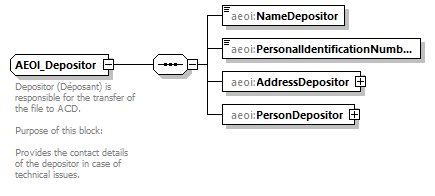 namespaceurn:lu:etat:acd:aeoi_lux:v3.0childrenaeoi:NameDepositor aeoi:PersonalIdentificationNumberDepositor aeoi:AddressDepositor aeoi:PersonDepositorused byannotationsource<xsd:complexType name="AEOI_Depositor">
  <xsd:annotation>
    <xsd:documentation>Depositor (Déposant) is responsible for the transfer of the file to ACD.
				Purpose of this block:
				Provides the contact details of the depositor in case of technical issues.
			</xsd:documentation>
  </xsd:annotation>
  <xsd:sequence>
    <xsd:element name="NameDepositor" type="aeoi:Name" minOccurs="1" maxOccurs="1"/>
    <xsd:element name="PersonalIdentificationNumberDepositor" type="aeoi:PersonalIdentificationNumber" minOccurs="1" maxOccurs="1"/>
    <xsd:element name="AddressDepositor" type="aeoi:AEOI_ADDRESS" minOccurs="1" maxOccurs="1"/>
    <xsd:element name="PersonDepositor" type="aeoi:AEOI_PERSON" minOccurs="1" maxOccurs="1"/>
  </xsd:sequence>
</xsd:complexType>diagram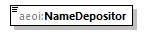 namespaceurn:lu:etat:acd:aeoi_lux:v3.0typeaeoi:Namepropertiesfacetssource<xsd:element name="NameDepositor" type="aeoi:Name" minOccurs="1" maxOccurs="1"/>diagram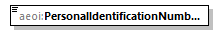 namespaceurn:lu:etat:acd:aeoi_lux:v3.0typeaeoi:PersonalIdentificationNumberpropertiesfacetssource<xsd:element name="PersonalIdentificationNumberDepositor" type="aeoi:PersonalIdentificationNumber" minOccurs="1" maxOccurs="1"/>diagram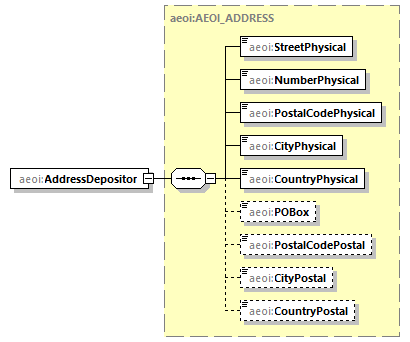 namespaceurn:lu:etat:acd:aeoi_lux:v3.0typeaeoi:AEOI_ADDRESSpropertieschildrenaeoi:StreetPhysical aeoi:NumberPhysical aeoi:PostalCodePhysical aeoi:CityPhysical aeoi:CountryPhysical aeoi:POBox aeoi:PostalCodePostal aeoi:CityPostal aeoi:CountryPostalsource<xsd:element name="AddressDepositor" type="aeoi:AEOI_ADDRESS" minOccurs="1" maxOccurs="1"/>diagram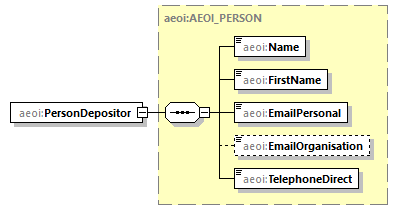 namespaceurn:lu:etat:acd:aeoi_lux:v3.0typeaeoi:AEOI_PERSONpropertieschildrenaeoi:Name aeoi:FirstName aeoi:EmailPersonal aeoi:EmailOrganisation aeoi:TelephoneDirectsource<xsd:element name="PersonDepositor" type="aeoi:AEOI_PERSON" minOccurs="1" maxOccurs="1"/>diagram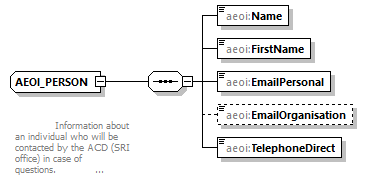 namespaceurn:lu:etat:acd:aeoi_lux:v3.0childrenaeoi:Name aeoi:FirstName aeoi:EmailPersonal aeoi:EmailOrganisation aeoi:TelephoneDirectused byannotationsource<xsd:complexType name="AEOI_PERSON">
  <xsd:annotation>
    <xsd:documentation>
				Information about an individual who will be contacted by the ACD (SRI office) in case of	questions.
			</xsd:documentation>
  </xsd:annotation>
  <xsd:sequence>
    <xsd:element name="Name" type="aeoi:Name" minOccurs="1" maxOccurs="1"/>
    <xsd:element name="FirstName" type="aeoi:FirstName" minOccurs="1" maxOccurs="1"/>
    <xsd:element name="EmailPersonal" type="aeoi:EmailAddress" minOccurs="1" maxOccurs="1"/>
    <xsd:element name="EmailOrganisation" type="aeoi:EmailAddress" minOccurs="0" maxOccurs="1"/>
    <xsd:element name="TelephoneDirect" type="aeoi:Telephone" minOccurs="1" maxOccurs="1"/>
  </xsd:sequence>
</xsd:complexType>diagram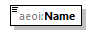 namespaceurn:lu:etat:acd:aeoi_lux:v3.0typeaeoi:Namepropertiesfacetssource<xsd:element name="Name" type="aeoi:Name" minOccurs="1" maxOccurs="1"/>diagram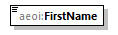 namespaceurn:lu:etat:acd:aeoi_lux:v3.0typeaeoi:FirstNamepropertiesfacetssource<xsd:element name="FirstName" type="aeoi:FirstName" minOccurs="1" maxOccurs="1"/>diagram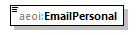 namespaceurn:lu:etat:acd:aeoi_lux:v3.0typeaeoi:EmailAddresspropertiesfacetssource<xsd:element name="EmailPersonal" type="aeoi:EmailAddress" minOccurs="1" maxOccurs="1"/>diagram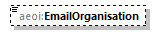 namespaceurn:lu:etat:acd:aeoi_lux:v3.0typeaeoi:EmailAddresspropertiesfacetssource<xsd:element name="EmailOrganisation" type="aeoi:EmailAddress" minOccurs="0" maxOccurs="1"/>diagram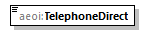 namespaceurn:lu:etat:acd:aeoi_lux:v3.0typeaeoi:Telephonepropertiesfacetssource<xsd:element name="TelephoneDirect" type="aeoi:Telephone" minOccurs="1" maxOccurs="1"/>diagram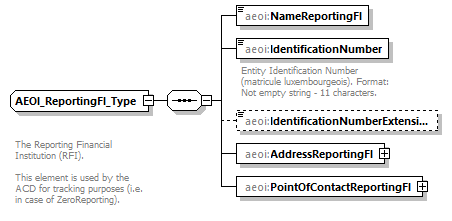 namespaceurn:lu:etat:acd:aeoi_lux:v3.0childrenaeoi:NameReportingFI aeoi:IdentificationNumber aeoi:IdentificationNumberExtension aeoi:AddressReportingFI aeoi:PointOfContactReportingFIused byannotationsource<xsd:complexType name="AEOI_ReportingFI_Type">
  <xsd:annotation>
    <xsd:documentation>
				The Reporting Financial Institution (RFI).
				This element is used by the ACD for tracking purposes (i.e. in case of ZeroReporting).
			</xsd:documentation>
  </xsd:annotation>
  <xsd:sequence>
    <xsd:element name="NameReportingFI" type="aeoi:Name" minOccurs="1" maxOccurs="1"/>
    <xsd:element name="IdentificationNumber" type="aeoi:PersonalIdentificationNumber" minOccurs="1" maxOccurs="1">
      <xsd:annotation>
        <xsd:documentation xml:lang="en">Entity Identification Number (matricule luxembourgeois). Format: Not empty string - 11 characters.</xsd:documentation>
      </xsd:annotation>
    </xsd:element>
    <xsd:element name="IdentificationNumberExtension" type="aeoi:Identifier_Extension_Type" minOccurs="0" maxOccurs="1"/>
    <xsd:element name="AddressReportingFI" type="aeoi:AEOI_ADDRESS" minOccurs="1" maxOccurs="1"/>
    <xsd:element name="PointOfContactReportingFI" type="aeoi:AEOI_PERSON" minOccurs="1" maxOccurs="1"/>
  </xsd:sequence>
</xsd:complexType>diagram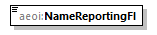 namespaceurn:lu:etat:acd:aeoi_lux:v3.0typeaeoi:Namepropertiesfacetssource<xsd:element name="NameReportingFI" type="aeoi:Name" minOccurs="1" maxOccurs="1"/>diagram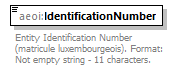 namespaceurn:lu:etat:acd:aeoi_lux:v3.0typeaeoi:PersonalIdentificationNumberpropertiesfacetsannotationsource<xsd:element name="IdentificationNumber" type="aeoi:PersonalIdentificationNumber" minOccurs="1" maxOccurs="1">
  <xsd:annotation>
    <xsd:documentation xml:lang="en">Entity Identification Number (matricule luxembourgeois). Format: Not empty string - 11 characters.</xsd:documentation>
  </xsd:annotation>
</xsd:element>diagram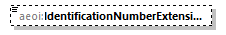 namespaceurn:lu:etat:acd:aeoi_lux:v3.0typeaeoi:Identifier_Extension_Typepropertiesfacetssource<xsd:element name="IdentificationNumberExtension" type="aeoi:Identifier_Extension_Type" minOccurs="0" maxOccurs="1"/>diagram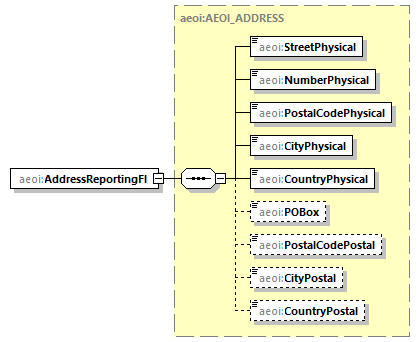 namespaceurn:lu:etat:acd:aeoi_lux:v3.0typeaeoi:AEOI_ADDRESSpropertieschildrenaeoi:StreetPhysical aeoi:NumberPhysical aeoi:PostalCodePhysical aeoi:CityPhysical aeoi:CountryPhysical aeoi:POBox aeoi:PostalCodePostal aeoi:CityPostal aeoi:CountryPostalsource<xsd:element name="AddressReportingFI" type="aeoi:AEOI_ADDRESS" minOccurs="1" maxOccurs="1"/>diagram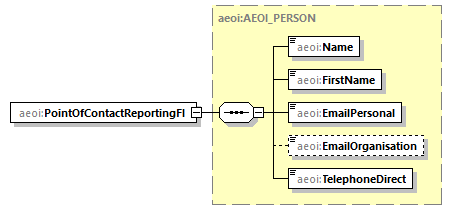 namespaceurn:lu:etat:acd:aeoi_lux:v3.0typeaeoi:AEOI_PERSONpropertieschildrenaeoi:Name aeoi:FirstName aeoi:EmailPersonal aeoi:EmailOrganisation aeoi:TelephoneDirectsource<xsd:element name="PointOfContactReportingFI" type="aeoi:AEOI_PERSON" minOccurs="1" maxOccurs="1"/>namespaceurn:lu:etat:acd:aeoi_lux:v3.0typerestriction of xsd:stringpropertiesused byfacetsannotationsource<xsd:simpleType name="City">
  <xsd:annotation>
    <xsd:documentation>City, town,Format: Not empty string - up to 75 characters</xsd:documentation>
  </xsd:annotation>
  <xsd:restriction base="xsd:string">
    <xsd:maxLength value="75"/>
    <xsd:minLength value="1"/>
  </xsd:restriction>
</xsd:simpleType>namespaceurn:lu:etat:acd:aeoi_lux:v3.0typerestriction of xsd:stringpropertiesused byfacetsannotationsource<xsd:simpleType name="EmailAddress">
  <xsd:annotation>
    <xsd:documentation>Explanation: email address,Format: String - up to 254 characters,Restrictions and form of the
				address defined in the regular expression specified (standard grammar of an email address)
				e.g.: mon_adresse@mondomaine.lu
			</xsd:documentation>
  </xsd:annotation>
  <xsd:restriction base="xsd:string">
    <xsd:maxLength value="254"/>
    <xsd:pattern value="\w+([-+.'_,;=:'()*!~$?&amp;]\w*)*@\w+([-.]\w+)*\.\w+([-.](\w)+)*"/>
  </xsd:restriction>
</xsd:simpleType>namespaceurn:lu:etat:acd:aeoi_lux:v3.0typerestriction of xsd:stringpropertiesused byfacetsannotationsource<xsd:simpleType name="FirstName">
  <xsd:annotation>
    <xsd:documentation>First name,Format: Not empty string - up to 100 characters</xsd:documentation>
  </xsd:annotation>
  <xsd:restriction base="xsd:string">
    <xsd:minLength value="1"/>
    <xsd:maxLength value="100"/>
  </xsd:restriction>
</xsd:simpleType>namespaceurn:lu:etat:acd:aeoi_lux:v3.0typerestriction of xsd:stringpropertiesused byfacetsannotationsource<xsd:simpleType name="GIIN_Identifier_Type">
  <xsd:annotation>
    <xsd:documentation>The RFI_Identifier defines the overall RFI Identification Number which is used in all RefId's
				(AEOI_RefId, DocRefId, MessageRefId...) and also used as ID inside the file name. In the context of the FATCA
				exchange this ID must be the RFI GIIN.
				GIIN means a Global Intermediary Identification Number assigned to the
				Reporting Luxembourg Financial Institution by the IRS.
				Format: Compliant to the IRS GIIN definition see URL:
				http://www.irs.gov/PUP/businesses/corporations/giin_composition.pdf
			</xsd:documentation>
  </xsd:annotation>
  <xsd:restriction base="xsd:string">
    <xsd:pattern value="([A-NP-Z0-9]{6})(\.)([A-NP-Z0-9]{5})(\.)([A-Z]){2}(\.)(\d){3}"/>
  </xsd:restriction>
</xsd:simpleType>namespaceurn:lu:etat:acd:aeoi_lux:v3.0typerestriction of xsd:stringpropertiesfacetsannotationsource<xsd:simpleType name="Id_with_Extension_Type">
  <xsd:annotation>
    <xsd:documentation>Identification Number plus Extension. Please refer to the official documentation
			</xsd:documentation>
  </xsd:annotation>
  <xsd:restriction base="xsd:string">
    <xsd:pattern value="(([0-2]){1}([0-9]{10})([0-9]{2}){0,1})([A-Z])([0-9]{8})"/>
  </xsd:restriction>
</xsd:simpleType>namespaceurn:lu:etat:acd:aeoi_lux:v3.0typerestriction of xsd:stringpropertiesused byfacetsannotationsource<xsd:simpleType name="Identifier_Extension_Type">
  <xsd:annotation>
    <xsd:documentation>Identification Number Extension. Please refer to the official documentation
			</xsd:documentation>
  </xsd:annotation>
  <xsd:restriction base="xsd:string">
    <xsd:pattern value="(([A-Z])([0-9]{8}))"/>
  </xsd:restriction>
</xsd:simpleType>namespaceurn:lu:etat:acd:aeoi_lux:v3.0typerestriction of xsd:stringpropertiesused byfacetsannotationsource<xsd:simpleType name="Name">
  <xsd:annotation>
    <xsd:documentation> Personal name or company name, Format: Not empty string - up to 100 characters
			</xsd:documentation>
  </xsd:annotation>
  <xsd:restriction base="xsd:string">
    <xsd:minLength value="1"/>
    <xsd:maxLength value="100"/>
  </xsd:restriction>
</xsd:simpleType>namespaceurn:lu:etat:acd:aeoi_lux:v3.0typerestriction of xsd:stringpropertiesused byfacetsannotationsource<xsd:simpleType name="Number">
  <xsd:annotation>
    <xsd:documentation>Building, house or apartment number,Format: Not empty string - up to 100 characters
			</xsd:documentation>
  </xsd:annotation>
  <xsd:restriction base="xsd:string">
    <xsd:maxLength value="100"/>
  </xsd:restriction>
</xsd:simpleType>namespaceurn:lu:etat:acd:aeoi_lux:v3.0typerestriction of xsd:stringpropertiesused byfacetsannotationsource<xsd:simpleType name="PersonalIdentificationNumber">
  <xsd:annotation>
    <xsd:documentation>Identification number (matricule) Format: Not empty string - up to 13 characters. 
			</xsd:documentation>
  </xsd:annotation>
  <xsd:restriction base="xsd:string">
    <xsd:pattern value="((([0-2]){1}([0-9]{10})([0-9]{2}){0,1})\s*)|((\s*([Nn](/|\.)?(\s)*[Aa])(\.)?(\s)*))"/>
  </xsd:restriction>
</xsd:simpleType>namespaceurn:lu:etat:acd:aeoi_lux:v3.0typerestriction of xsd:stringpropertiesused byfacetsannotationsource<xsd:simpleType name="POBOX">
  <xsd:annotation>
    <xsd:documentation> PO Box, Format: String - up to 16 characters
			</xsd:documentation>
  </xsd:annotation>
  <xsd:restriction base="xsd:string">
    <xsd:maxLength value="16"/>
  </xsd:restriction>
</xsd:simpleType>namespaceurn:lu:etat:acd:aeoi_lux:v3.0typerestriction of xsd:stringpropertiesused byfacetsannotationsource<xsd:simpleType name="PostalCode">
  <xsd:annotation>
    <xsd:documentation>Postal code, ZIP code
				Format: Not empty string - up to 16 characters
				No restriction on the characters - not necessarily contain only numbers
				Warning: the country code should not be included! (see Type	"country_code")
			</xsd:documentation>
  </xsd:annotation>
  <xsd:restriction base="xsd:string">
    <xsd:minLength value="1"/>
    <xsd:maxLength value="16"/>
  </xsd:restriction>
</xsd:simpleType>namespaceurn:lu:etat:acd:aeoi_lux:v3.0typerestriction of xsd:stringpropertiesused byfacetsannotationsource<xsd:simpleType name="ReportingPeriod">
  <xsd:annotation>
    <xsd:documentation>The reporting calendar year for which information is transmitted in documents of the current
				message. Format: YYYY-MM-DD e.g.: “2014-12-31” for calendar year 2014.
			</xsd:documentation>
  </xsd:annotation>
  <xsd:restriction base="xsd:string">
    <xsd:pattern value="((2)[0-9]{3})(-)([0-1][0-9])(-)(([0-3])([0-9]))"/>
  </xsd:restriction>
</xsd:simpleType>namespaceurn:lu:etat:acd:aeoi_lux:v3.0typerestriction of xsd:stringpropertiesused byfacetsannotationsource<xsd:simpleType name="ReportRefId_Type">
  <xsd:annotation>
    <xsd:documentation>The AEOI_RefId is the Automatic Exchange Of Information main identifier on file level and must for
				each produced report be unique.
				Expected Format:
				FATCA: $GIIN_$YEAR_$RP_$ID, where: $GINN is the Global IRS identifier, $YEAR is the reporting year (YYYY), $RP is the
				block for the report (HL for this bloc), and $ID identification defined by the financial institution.
				CRS/DAC2: $LU$YYYY$LU_$RPC_$IDMatric$Ext_$ID where LU = country code ISO 3166-1 alpha-2 of Luxembourg
				$YYYY = reporting financial year,$BLOC $RP is the block for the	report (HL for this bloc) $IDMatric the personal
				Identification Number of the RFI, $Ext the Identification Number Extension (Please refer to the official documentation),
				and the $ID identification defined by the financial institution.
				The $ID identification should not include special characters (Please refer to the official documentation)
			</xsd:documentation>
  </xsd:annotation>
  <xsd:restriction base="xsd:string">
    <xsd:minLength value="1"/>
    <xsd:maxLength value="100"/>
  </xsd:restriction>
</xsd:simpleType>namespaceurn:lu:etat:acd:aeoi_lux:v3.0typerestriction of xsd:stringpropertiesused byfacetsannotationsource<xsd:simpleType name="Street">
  <xsd:annotation>
    <xsd:documentation>Street name or local name Format: Not empty string - up to 100 characters
			</xsd:documentation>
  </xsd:annotation>
  <xsd:restriction base="xsd:string">
    <xsd:maxLength value="100"/>
  </xsd:restriction>
</xsd:simpleType>namespaceurn:lu:etat:acd:aeoi_lux:v3.0typerestriction of xsd:stringpropertiesused byfacetsannotationsource<xsd:simpleType name="Telephone">
  <xsd:annotation>
    <xsd:documentation>Phone numberExplanation: Phone number, Format: Not empty string - up to 32 characters,
				e.g.: +352 25123456
			</xsd:documentation>
  </xsd:annotation>
  <xsd:restriction base="xsd:string">
    <xsd:minLength value="1"/>
    <xsd:maxLength value="32"/>
  </xsd:restriction>
</xsd:simpleType>namespaceurn:lu:etat:acd:aeoi_lux:v3.0typerestriction of xsd:booleanpropertiesused byfacetsannotationsource<xsd:simpleType name="ZeroReport">
  <xsd:annotation>
    <xsd:documentation>Indicates if this report is a Zero Report. Boolean type: Legal values for this boolean is only
				true,TRUE,1(which indicates true)
			</xsd:documentation>
  </xsd:annotation>
  <xsd:restriction base="xsd:boolean">
    <xsd:pattern value="true|1"/>
  </xsd:restriction>
</xsd:simpleType>namespaceurn:oecd:ties:isofatcatypes:v1typerestriction of xsd:stringpropertiesused byfacetsannotationsource<xsd:simpleType name="CountryCode_Type">
  <xsd:annotation>
    <xsd:documentation xml:lang="en">ISO-3166 Alpha 2 country codes</xsd:documentation>
  </xsd:annotation>
  <xsd:restriction base="xsd:string">
    <xsd:enumeration value="AF">
      <xsd:annotation>
        <xsd:documentation>AFGHANISTAN</xsd:documentation>
      </xsd:annotation>
    </xsd:enumeration>…
    <xsd:enumeration value="LU">
      <xsd:annotation>
        <xsd:documentation>LUXEMBOURG</xsd:documentation>
      </xsd:annotation>
…    </xsd:enumeration>
    <xsd:enumeration value="US">
      <xsd:annotation>
        <xsd:documentation>UNITED STATES</xsd:documentation>
      </xsd:annotation>…    </xsd:enumeration>
    <xsd:enumeration value="ZW">
      <xsd:annotation>
        <xsd:documentation>ZIMBABWE</xsd:documentation>
      </xsd:annotation>
    </xsd:enumeration>
  </xsd:restriction>
</xsd:simpleType>namespaceurn:oecd:ties:isofatcatypes:v1typerestriction of xsd:stringpropertiesused byfacetsannotationsource
    <xsd:enumeration value="ZWL">
      <xsd:annotation>
        <xsd:documentation>Zimbabwe Dollar: ZIMBABWE</xsd:documentation>
      </xsd:annotation>
    </xsd:enumeration>
  </xsd:restriction>
</xsd:simpleType>diagram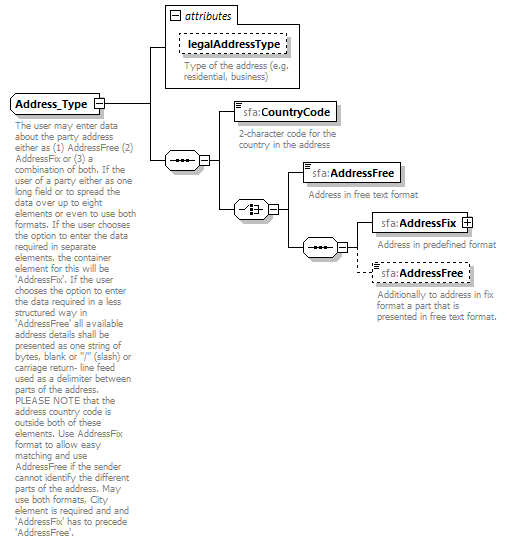 namespaceurn:oecd:ties:stffatcatypes:v2childrensfa:CountryCode sfa:AddressFree sfa:AddressFix sfa:AddressFreeused byattributesannotationsource<xsd:complexType name="Address_Type">
  <xsd:annotation>
    <xsd:documentation xml:lang="en">The user may enter data about the party address either as (1) AddressFree (2) AddressFix or (3) a combination of both. If the user of a party either as one long field or to spread the data over up to eight elements or even to use both formats. If the user chooses the option to enter the data required in separate elements, the container element for this will be 'AddressFix'. If the user chooses the option to enter the data required in a less structured way in 'AddressFree' all available address details shall be presented as one string of bytes, blank or "/" (slash) or carriage return- line feed used as a delimiter between parts of the address. PLEASE NOTE that the address country code is outside both of these elements. Use AddressFix format to allow easy matching and use AddressFree if the sender cannot identify the different parts of the address. May use both formats, City element is required and and 'AddressFix' has to precede 'AddressFree'.</xsd:documentation>
  </xsd:annotation>
  <xsd:sequence>
    <xsd:element name="CountryCode" type="iso:CountryCode_Type">
      <xsd:annotation>
        <xsd:documentation xml:lang="en">2-character code for the country in the address</xsd:documentation>
      </xsd:annotation>
    </xsd:element>
    <xsd:choice>
      <xsd:element name="AddressFree" type="sfa:StringMax4000_Type">
        <xsd:annotation>
          <xsd:documentation xml:lang="en">Address in free text format</xsd:documentation>
        </xsd:annotation>
      </xsd:element>
      <xsd:sequence>
        <xsd:element name="AddressFix" type="sfa:AddressFix_Type">
          <xsd:annotation>
            <xsd:documentation xml:lang="en">Address in predefined format</xsd:documentation>
          </xsd:annotation>
        </xsd:element>
        <xsd:element name="AddressFree" type="sfa:StringMax4000_Type" minOccurs="0">
          <xsd:annotation>
            <xsd:documentation xml:lang="en">Additionally to address in fix format a part that is presented in free text format.</xsd:documentation>
          </xsd:annotation>
        </xsd:element>
      </xsd:sequence>
    </xsd:choice>
  </xsd:sequence>
  <xsd:attribute name="legalAddressType" type="stf:OECDLegalAddressType_EnumType" use="optional">
    <xsd:annotation>
      <xsd:documentation xml:lang="en">Type of the address (e.g. residential, business)</xsd:documentation>
    </xsd:annotation>
  </xsd:attribute>
</xsd:complexType>typestf:OECDLegalAddressType_EnumTypepropertiesfacetsannotationsource<xsd:attribute name="legalAddressType" type="stf:OECDLegalAddressType_EnumType" use="optional">
  <xsd:annotation>
    <xsd:documentation xml:lang="en">Type of the address (e.g. residential, business)</xsd:documentation>
  </xsd:annotation>
</xsd:attribute>diagram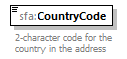 namespaceurn:oecd:ties:stffatcatypes:v2typeiso:CountryCode_Typepropertiesfacetsannotationsource<xsd:element name="CountryCode" type="iso:CountryCode_Type">
  <xsd:annotation>
    <xsd:documentation xml:lang="en">2-character code for the country in the address</xsd:documentation>
  </xsd:annotation>
</xsd:element>diagram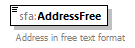 namespaceurn:oecd:ties:stffatcatypes:v2typesfa:StringMax4000_Typepropertiesfacetsannotationsource<xsd:element name="AddressFree" type="sfa:StringMax4000_Type">
  <xsd:annotation>
    <xsd:documentation xml:lang="en">Address in free text format</xsd:documentation>
  </xsd:annotation>
</xsd:element>diagram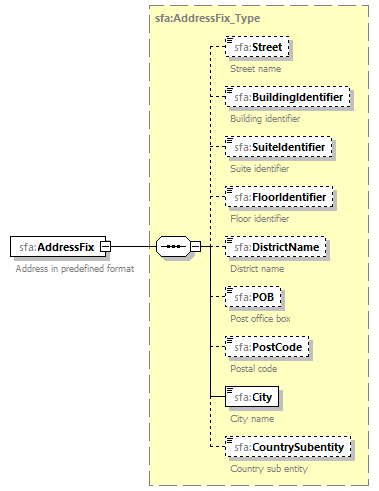 namespaceurn:oecd:ties:stffatcatypes:v2typesfa:AddressFix_Typepropertieschildrensfa:Street sfa:BuildingIdentifier sfa:SuiteIdentifier sfa:FloorIdentifier sfa:DistrictName sfa:POB sfa:PostCode sfa:City sfa:CountrySubentityannotationsource<xsd:element name="AddressFix" type="sfa:AddressFix_Type">
  <xsd:annotation>
    <xsd:documentation xml:lang="en">Address in predefined format</xsd:documentation>
  </xsd:annotation>
</xsd:element>diagram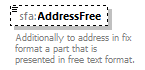 namespaceurn:oecd:ties:stffatcatypes:v2typesfa:StringMax4000_Typepropertiesfacetsannotationsource<xsd:element name="AddressFree" type="sfa:StringMax4000_Type" minOccurs="0">
  <xsd:annotation>
    <xsd:documentation xml:lang="en">Additionally to address in fix format a part that is presented in free text format.</xsd:documentation>
  </xsd:annotation>
</xsd:element>diagram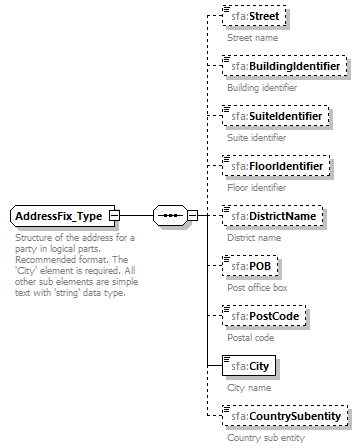 namespaceurn:oecd:ties:stffatcatypes:v2childrensfa:Street sfa:BuildingIdentifier sfa:SuiteIdentifier sfa:FloorIdentifier sfa:DistrictName sfa:POB sfa:PostCode sfa:City sfa:CountrySubentityused byannotationsource<xsd:complexType name="AddressFix_Type">
  <xsd:annotation>
    <xsd:documentation xml:lang="en">Structure of the address for a party in logical parts. Recommended format. The 'City' element is required. All other sub elements are simple text with 'string' data type.</xsd:documentation>
  </xsd:annotation>
  <xsd:sequence>
    <xsd:element name="Street" type="sfa:StringMax200_Type" minOccurs="0">
      <xsd:annotation>
        <xsd:documentation xml:lang="en">Street name</xsd:documentation>
      </xsd:annotation>
    </xsd:element>
    <xsd:element name="BuildingIdentifier" type="sfa:StringMax200_Type" minOccurs="0">
      <xsd:annotation>
        <xsd:documentation xml:lang="en">Building identifier</xsd:documentation>
      </xsd:annotation>
    </xsd:element>
    <xsd:element name="SuiteIdentifier" type="sfa:StringMax200_Type" minOccurs="0">
      <xsd:annotation>
        <xsd:documentation xml:lang="en">Suite identifier</xsd:documentation>
      </xsd:annotation>
    </xsd:element>
    <xsd:element name="FloorIdentifier" type="sfa:StringMax200_Type" minOccurs="0">
      <xsd:annotation>
        <xsd:documentation xml:lang="en">Floor identifier</xsd:documentation>
      </xsd:annotation>
    </xsd:element>
    <xsd:element name="DistrictName" type="sfa:StringMax200_Type" minOccurs="0">
      <xsd:annotation>
        <xsd:documentation xml:lang="en">District name</xsd:documentation>
      </xsd:annotation>
    </xsd:element>
    <xsd:element name="POB" type="sfa:StringMax200_Type" minOccurs="0">
      <xsd:annotation>
        <xsd:documentation xml:lang="en">Post office box</xsd:documentation>
      </xsd:annotation>
    </xsd:element>
    <xsd:element name="PostCode" type="sfa:StringMax200_Type" minOccurs="0">
      <xsd:annotation>
        <xsd:documentation xml:lang="en">Postal code</xsd:documentation>
      </xsd:annotation>
    </xsd:element>
    <xsd:element name="City" type="sfa:StringMax200_Type">
      <xsd:annotation>
        <xsd:documentation xml:lang="en">City name</xsd:documentation>
      </xsd:annotation>
    </xsd:element>
    <xsd:element name="CountrySubentity" type="sfa:StringMax200_Type" minOccurs="0">
      <xsd:annotation>
        <xsd:documentation xml:lang="en">Country sub entity</xsd:documentation>
      </xsd:annotation>
    </xsd:element>
  </xsd:sequence>
</xsd:complexType>diagram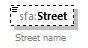 namespaceurn:oecd:ties:stffatcatypes:v2typesfa:StringMax200_Typepropertiesfacetsannotationsource<xsd:element name="Street" type="sfa:StringMax200_Type" minOccurs="0">
  <xsd:annotation>
    <xsd:documentation xml:lang="en">Street name</xsd:documentation>
  </xsd:annotation>
</xsd:element>diagram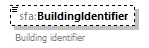 namespaceurn:oecd:ties:stffatcatypes:v2typesfa:StringMax200_Typepropertiesfacetsannotationsource<xsd:element name="BuildingIdentifier" type="sfa:StringMax200_Type" minOccurs="0">
  <xsd:annotation>
    <xsd:documentation xml:lang="en">Building identifier</xsd:documentation>
  </xsd:annotation>
</xsd:element>diagram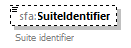 namespaceurn:oecd:ties:stffatcatypes:v2typesfa:StringMax200_Typepropertiesfacetsannotationsource<xsd:element name="SuiteIdentifier" type="sfa:StringMax200_Type" minOccurs="0">
  <xsd:annotation>
    <xsd:documentation xml:lang="en">Suite identifier</xsd:documentation>
  </xsd:annotation>
</xsd:element>diagram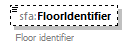 namespaceurn:oecd:ties:stffatcatypes:v2typesfa:StringMax200_Typepropertiesfacetsannotationsource<xsd:element name="FloorIdentifier" type="sfa:StringMax200_Type" minOccurs="0">
  <xsd:annotation>
    <xsd:documentation xml:lang="en">Floor identifier</xsd:documentation>
  </xsd:annotation>
</xsd:element>diagram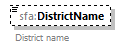 namespaceurn:oecd:ties:stffatcatypes:v2typesfa:StringMax200_Typepropertiesfacetsannotationsource<xsd:element name="DistrictName" type="sfa:StringMax200_Type" minOccurs="0">
  <xsd:annotation>
    <xsd:documentation xml:lang="en">District name</xsd:documentation>
  </xsd:annotation>
</xsd:element>diagram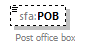 namespaceurn:oecd:ties:stffatcatypes:v2typesfa:StringMax200_Typepropertiesfacetsannotationsource<xsd:element name="POB" type="sfa:StringMax200_Type" minOccurs="0">
  <xsd:annotation>
    <xsd:documentation xml:lang="en">Post office box</xsd:documentation>
  </xsd:annotation>
</xsd:element>diagram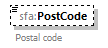 namespaceurn:oecd:ties:stffatcatypes:v2typesfa:StringMax200_Typepropertiesfacetsannotationsource<xsd:element name="PostCode" type="sfa:StringMax200_Type" minOccurs="0">
  <xsd:annotation>
    <xsd:documentation xml:lang="en">Postal code</xsd:documentation>
  </xsd:annotation>
</xsd:element>diagram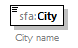 namespaceurn:oecd:ties:stffatcatypes:v2typesfa:StringMax200_Typepropertiesfacetsannotationsource<xsd:element name="City" type="sfa:StringMax200_Type">
  <xsd:annotation>
    <xsd:documentation xml:lang="en">City name</xsd:documentation>
  </xsd:annotation>
</xsd:element>diagram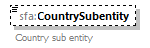 namespaceurn:oecd:ties:stffatcatypes:v2typesfa:StringMax200_Typepropertiesfacetsannotationsource<xsd:element name="CountrySubentity" type="sfa:StringMax200_Type" minOccurs="0">
  <xsd:annotation>
    <xsd:documentation xml:lang="en">Country sub entity</xsd:documentation>
  </xsd:annotation>
</xsd:element>diagram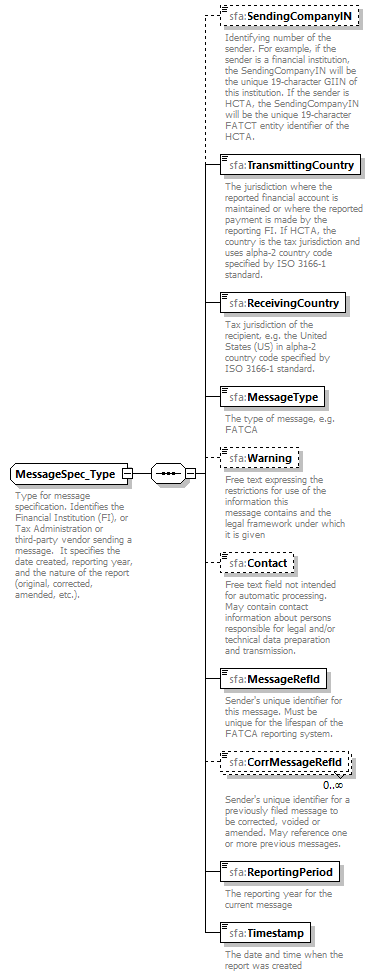 namespaceurn:oecd:ties:stffatcatypes:v2childrensfa:SendingCompanyIN sfa:TransmittingCountry sfa:ReceivingCountry sfa:MessageType sfa:Warning sfa:Contact sfa:MessageRefId sfa:CorrMessageRefId sfa:ReportingPeriod sfa:Timestampused byannotationsource<xsd:complexType name="MessageSpec_Type">
  <xsd:annotation>
    <xsd:documentation xml:lang="en">Type for message specification. Identifies the Financial Institution (FI), or Tax Administration or third-party vendor sending a message.  It specifies the date created, reporting year, and the nature of the report (original, corrected, amended, etc.).</xsd:documentation>
  </xsd:annotation>
  <xsd:sequence>
    <xsd:element name="SendingCompanyIN" type="sfa:StringMax200_Type" minOccurs="0">
      <xsd:annotation>
        <xsd:documentation xml:lang="en">Identifying number of the sender. For example, if the sender is a financial institution, the SendingCompanyIN will be the unique 19-character GIIN of this institution. If the sender is HCTA, the SendingCompanyIN will be the unique 19-character FATCT entity identifier of the HCTA.</xsd:documentation>
      </xsd:annotation>
    </xsd:element>
    <xsd:element name="TransmittingCountry" type="iso:CountryCode_Type">
      <xsd:annotation>
        <xsd:documentation xml:lang="en">The jurisdiction where the reported financial account is maintained or where the reported payment is made by the reporting FI. If HCTA, the country is the tax jurisdiction and uses alpha-2 country code specified by ISO 3166-1 standard.</xsd:documentation>
      </xsd:annotation>
    </xsd:element>
    <xsd:element name="ReceivingCountry" type="iso:CountryCode_Type">
      <xsd:annotation>
        <xsd:documentation xml:lang="en">Tax jurisdiction of the recipient, e.g. the United States (US) in alpha-2 country code specified by ISO 3166-1 standard.</xsd:documentation>
      </xsd:annotation>
    </xsd:element>
    <xsd:element name="MessageType" type="sfa:MessageType_EnumType">
      <xsd:annotation>
        <xsd:documentation xml:lang="en">The type of message, e.g. FATCA</xsd:documentation>
      </xsd:annotation>
    </xsd:element>
    <xsd:element name="Warning" type="sfa:StringMax4000_Type" minOccurs="0">
      <xsd:annotation>
        <xsd:documentation xml:lang="en">Free text expressing the restrictions for use of the information this
message contains and the legal framework under which it is given</xsd:documentation>
      </xsd:annotation>
    </xsd:element>
    <xsd:element name="Contact" type="sfa:StringMax200_Type" minOccurs="0">
      <xsd:annotation>
        <xsd:documentation xml:lang="en">Free text field not intended for automatic processing.  May contain contact information about persons responsible for legal and/or technical data preparation and transmission.</xsd:documentation>
      </xsd:annotation>
      <!-- changed to optional -->
    </xsd:element>
    <xsd:element name="MessageRefId" type="sfa:StringMax200_Type">
      <xsd:annotation>
        <xsd:documentation xml:lang="en">Sender's unique identifier for this message. Must be unique for the lifespan of the FATCA reporting system.</xsd:documentation>
      </xsd:annotation>
    </xsd:element>
    <xsd:element name="CorrMessageRefId" type="sfa:StringMax200_Type" minOccurs="0" maxOccurs="unbounded">
      <xsd:annotation>
        <xsd:documentation xml:lang="en">Sender's unique identifier for a previously filed message to be corrected, voided or amended. May reference one or more previous messages.</xsd:documentation>
      </xsd:annotation>
    </xsd:element>
    <xsd:element name="ReportingPeriod" type="xsd:date">
      <xsd:annotation>
        <xsd:documentation xml:lang="en">The reporting year for the current message</xsd:documentation>
      </xsd:annotation>
    </xsd:element>
    <xsd:element name="Timestamp" type="xsd:dateTime">
      <xsd:annotation>
        <xsd:documentation xml:lang="en">The date and time when the report was created</xsd:documentation>
      </xsd:annotation>
    </xsd:element>
  </xsd:sequence>
</xsd:complexType>diagram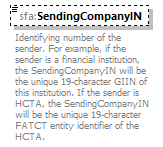 namespaceurn:oecd:ties:stffatcatypes:v2typesfa:StringMax200_Typepropertiesfacetsannotationsource<xsd:element name="SendingCompanyIN" type="sfa:StringMax200_Type" minOccurs="0">
  <xsd:annotation>
    <xsd:documentation xml:lang="en">Identifying number of the sender. For example, if the sender is a financial institution, the SendingCompanyIN will be the unique 19-character GIIN of this institution. If the sender is HCTA, the SendingCompanyIN will be the unique 19-character FATCT entity identifier of the HCTA.</xsd:documentation>
  </xsd:annotation>
</xsd:element>diagram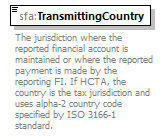 namespaceurn:oecd:ties:stffatcatypes:v2typeiso:CountryCode_Typepropertiesfacetsannotationsource<xsd:element name="TransmittingCountry" type="iso:CountryCode_Type">
  <xsd:annotation>
    <xsd:documentation xml:lang="en">The jurisdiction where the reported financial account is maintained or where the reported payment is made by the reporting FI. If HCTA, the country is the tax jurisdiction and uses alpha-2 country code specified by ISO 3166-1 standard.</xsd:documentation>
  </xsd:annotation>
</xsd:element>diagram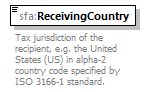 namespaceurn:oecd:ties:stffatcatypes:v2typeiso:CountryCode_Typepropertiesfacetsannotationsource<xsd:element name="ReceivingCountry" type="iso:CountryCode_Type">
  <xsd:annotation>
    <xsd:documentation xml:lang="en">Tax jurisdiction of the recipient, e.g. the United States (US) in alpha-2 country code specified by ISO 3166-1 standard.</xsd:documentation>
  </xsd:annotation>
</xsd:element>diagram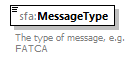 namespaceurn:oecd:ties:stffatcatypes:v2typesfa:MessageType_EnumTypepropertiesfacetsannotationsource<xsd:element name="MessageType" type="sfa:MessageType_EnumType">
  <xsd:annotation>
    <xsd:documentation xml:lang="en">The type of message, e.g. FATCA</xsd:documentation>
  </xsd:annotation>
</xsd:element>diagram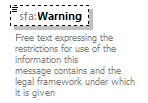 namespaceurn:oecd:ties:stffatcatypes:v2typesfa:StringMax4000_Typepropertiesfacetsannotationsource<xsd:element name="Warning" type="sfa:StringMax4000_Type" minOccurs="0">
  <xsd:annotation>
    <xsd:documentation xml:lang="en">Free text expressing the restrictions for use of the information this
message contains and the legal framework under which it is given</xsd:documentation>
  </xsd:annotation>
</xsd:element>diagram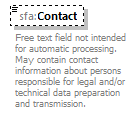 namespaceurn:oecd:ties:stffatcatypes:v2typesfa:StringMax200_Typepropertiesfacetsannotationsource<xsd:element name="Contact" type="sfa:StringMax200_Type" minOccurs="0">
  <xsd:annotation>
    <xsd:documentation xml:lang="en">Free text field not intended for automatic processing.  May contain contact information about persons responsible for legal and/or technical data preparation and transmission.</xsd:documentation>
  </xsd:annotation>
  <!-- changed to optional -->
</xsd:element>diagram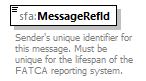 namespaceurn:oecd:ties:stffatcatypes:v2typesfa:StringMax200_Typepropertiesfacetsannotationsource<xsd:element name="MessageRefId" type="sfa:StringMax200_Type">
  <xsd:annotation>
    <xsd:documentation xml:lang="en">Sender's unique identifier for this message. Must be unique for the lifespan of the FATCA reporting system.</xsd:documentation>
  </xsd:annotation>
</xsd:element>diagram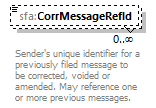 namespaceurn:oecd:ties:stffatcatypes:v2typesfa:StringMax200_Typepropertiesfacetsannotationsource<xsd:element name="CorrMessageRefId" type="sfa:StringMax200_Type" minOccurs="0" maxOccurs="unbounded">
  <xsd:annotation>
    <xsd:documentation xml:lang="en">Sender's unique identifier for a previously filed message to be corrected, voided or amended. May reference one or more previous messages.</xsd:documentation>
  </xsd:annotation>
</xsd:element>diagram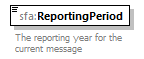 namespaceurn:oecd:ties:stffatcatypes:v2typexsd:datepropertiesannotationsource<xsd:element name="ReportingPeriod" type="xsd:date">
  <xsd:annotation>
    <xsd:documentation xml:lang="en">The reporting year for the current message</xsd:documentation>
  </xsd:annotation>
</xsd:element>diagram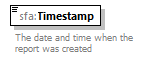 namespaceurn:oecd:ties:stffatcatypes:v2typexsd:dateTimepropertiesannotationsource<xsd:element name="Timestamp" type="xsd:dateTime">
  <xsd:annotation>
    <xsd:documentation xml:lang="en">The date and time when the report was created</xsd:documentation>
  </xsd:annotation>
</xsd:element>diagram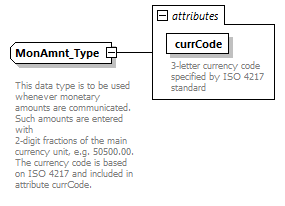 namespaceurn:oecd:ties:stffatcatypes:v2typeextension of sfa:TwoDigFract_Typepropertiesused byfacetsattributesannotationsource<xsd:complexType name="MonAmnt_Type">
  <xsd:annotation>
    <xsd:documentation xml:lang="en">
This data type is to be used whenever monetary amounts are communicated. Such amounts are entered with 
2-digit fractions of the main currency unit, e.g. 50500.00. The currency code is based on ISO 4217 and included in attribute currCode.
</xsd:documentation>
  </xsd:annotation>
  <xsd:simpleContent>
    <xsd:extension base="sfa:TwoDigFract_Type">
      <xsd:attribute name="currCode" type="iso:currCode_Type" use="required">
        <xsd:annotation>
          <xsd:documentation xml:lang="en">3-letter currency code specified by ISO 4217 standard</xsd:documentation>
        </xsd:annotation>
      </xsd:attribute>
    </xsd:extension>
  </xsd:simpleContent>
</xsd:complexType>typeiso:currCode_Typepropertiesfacetsannotationsource<xsd:attribute name="currCode" type="iso:currCode_Type" use="required">
  <xsd:annotation>
    <xsd:documentation xml:lang="en">3-letter currency code specified by ISO 4217 standard</xsd:documentation>
  </xsd:annotation>
</xsd:attribute>diagram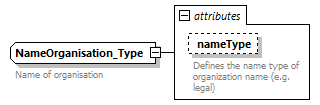 namespaceurn:oecd:ties:stffatcatypes:v2typeextension of sfa:StringMax200_Typepropertiesused byfacetsattributesannotationsource<xsd:complexType name="NameOrganisation_Type">
  <xsd:annotation>
    <xsd:documentation xml:lang="en">Name of organisation</xsd:documentation>
  </xsd:annotation>
  <xsd:simpleContent>
    <xsd:extension base="sfa:StringMax200_Type">
      <xsd:attribute name="nameType" type="stf:OECDNameType_EnumType" use="optional">
        <xsd:annotation>
          <xsd:documentation xml:lang="en">Defines the name type of organization name (e.g. legal)</xsd:documentation>
        </xsd:annotation>
      </xsd:attribute>
    </xsd:extension>
  </xsd:simpleContent>
</xsd:complexType>typestf:OECDNameType_EnumTypepropertiesfacetsannotationsource<xsd:attribute name="nameType" type="stf:OECDNameType_EnumType" use="optional">
  <xsd:annotation>
    <xsd:documentation xml:lang="en">Defines the name type of organization name (e.g. legal)</xsd:documentation>
  </xsd:annotation>
</xsd:attribute>diagram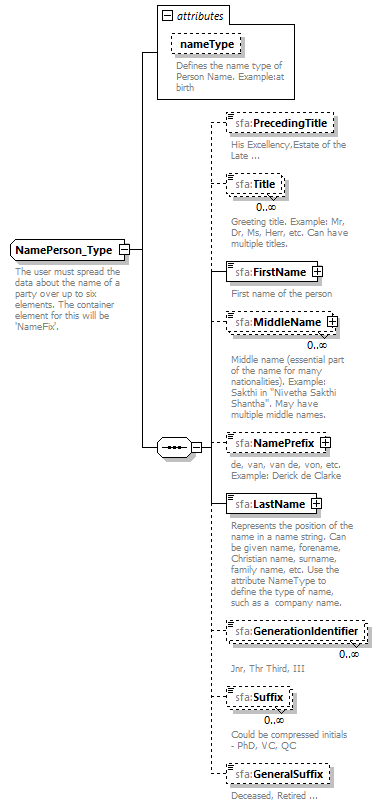 namespaceurn:oecd:ties:stffatcatypes:v2childrensfa:PrecedingTitle sfa:Title sfa:FirstName sfa:MiddleName sfa:NamePrefix sfa:LastName sfa:GenerationIdentifier sfa:Suffix sfa:GeneralSuffixused byattributesannotationsource<xsd:complexType name="NamePerson_Type">
  <xsd:annotation>
    <xsd:documentation xml:lang="en">The user must spread the data about the name of a party over up to six elements. The container element for this will be 'NameFix'. </xsd:documentation>
  </xsd:annotation>
  <xsd:sequence>
    <xsd:element name="PrecedingTitle" type="sfa:StringMax200_Type" minOccurs="0">
      <xsd:annotation>
        <xsd:documentation xml:lang="en">His Excellency,Estate of the Late ...</xsd:documentation>
      </xsd:annotation>
    </xsd:element>
    <xsd:element name="Title" type="sfa:StringMax200_Type" minOccurs="0" maxOccurs="unbounded">
      <xsd:annotation>
        <xsd:documentation xml:lang="en">Greeting title. Example: Mr, Dr, Ms, Herr, etc. Can have multiple titles.</xsd:documentation>
      </xsd:annotation>
    </xsd:element>
    <xsd:element name="FirstName">
      <xsd:annotation>
        <xsd:documentation xml:lang="en">First name of the person</xsd:documentation>
      </xsd:annotation>
      <xsd:complexType>
        <xsd:simpleContent>
          <xsd:extension base="sfa:StringMax200_Type">
            <xsd:attribute name="xnlNameType" type="sfa:StringMax200_Type">
              <xsd:annotation>
                <xsd:documentation xml:lang="en">Defines the name type of FirstName. Example: Given name, forename, Christian name, father's name, etc. In some countries, the first name could be a family name or a surname.</xsd:documentation>
              </xsd:annotation>
            </xsd:attribute>
          </xsd:extension>
        </xsd:simpleContent>
      </xsd:complexType>
    </xsd:element>
    <xsd:element name="MiddleName" minOccurs="0" maxOccurs="unbounded">
      <xsd:annotation>
        <xsd:documentation xml:lang="en">Middle name (essential part of the name for many nationalities). Example: Sakthi in "Nivetha Sakthi Shantha". May have multiple middle names.</xsd:documentation>
      </xsd:annotation>
      <xsd:complexType>
        <xsd:simpleContent>
          <xsd:extension base="sfa:StringMax200_Type">
            <xsd:attribute name="xnlNameType" type="sfa:StringMax200_Type">
              <xsd:annotation>
                <xsd:documentation xml:lang="en">Defines the name type of Middle Name. Example: First name, middle name, maiden name, father's name, given name, etc.</xsd:documentation>
              </xsd:annotation>
            </xsd:attribute>
          </xsd:extension>
        </xsd:simpleContent>
      </xsd:complexType>
    </xsd:element>
    <xsd:element name="NamePrefix" minOccurs="0">
      <xsd:annotation>
        <xsd:documentation xml:lang="en">de, van, van de, von, etc. Example: Derick de Clarke</xsd:documentation>
      </xsd:annotation>
      <xsd:complexType>
        <xsd:simpleContent>
          <xsd:extension base="sfa:StringMax200_Type">
            <xsd:attribute name="xnlNameType" type="sfa:StringMax200_Type">
              <xsd:annotation>
                <xsd:documentation xml:lang="en">Defines the type of name associated with the NamePrefix. For example the type of name is LastName and this prefix is the prefix for this last name.</xsd:documentation>
              </xsd:annotation>
            </xsd:attribute>
          </xsd:extension>
        </xsd:simpleContent>
      </xsd:complexType>
    </xsd:element>
    <xsd:element name="LastName">
      <xsd:annotation>
        <xsd:documentation xml:lang="en">Represents the position of the name in a name string. Can be given name, forename, Christian name, surname, family name, etc. Use the attribute NameType to define the type of name, such as a  company name. </xsd:documentation>
      </xsd:annotation>
      <xsd:complexType>
        <xsd:simpleContent>
          <xsd:extension base="sfa:StringMax200_Type">
            <xsd:attribute name="xnlNameType" type="sfa:StringMax200_Type">
              <xsd:annotation>
                <xsd:documentation xml:lang="en">Defines the name type of LastName. Example: father's name, family name, surname, mother's name, etc. In some countries, the LastName may be the given name or first name.</xsd:documentation>
              </xsd:annotation>
            </xsd:attribute>
          </xsd:extension>
        </xsd:simpleContent>
      </xsd:complexType>
    </xsd:element>
    <xsd:element name="GenerationIdentifier" type="sfa:StringMax200_Type" minOccurs="0" maxOccurs="unbounded">
      <xsd:annotation>
        <xsd:documentation xml:lang="en">Jnr, Thr Third, III</xsd:documentation>
      </xsd:annotation>
    </xsd:element>
    <xsd:element name="Suffix" type="sfa:StringMax200_Type" minOccurs="0" maxOccurs="unbounded">
      <xsd:annotation>
        <xsd:documentation xml:lang="en">Could be compressed initials - PhD, VC, QC</xsd:documentation>
      </xsd:annotation>
    </xsd:element>
    <xsd:element name="GeneralSuffix" type="sfa:StringMax200_Type" minOccurs="0">
      <xsd:annotation>
        <xsd:documentation xml:lang="en">Deceased, Retired ...</xsd:documentation>
      </xsd:annotation>
    </xsd:element>
  </xsd:sequence>
  <xsd:attribute name="nameType" type="stf:OECDNameType_EnumType" use="optional">
    <xsd:annotation>
      <xsd:documentation xml:lang="en">Defines the name type of Person Name. Example:at birth</xsd:documentation>
    </xsd:annotation>
  </xsd:attribute>
</xsd:complexType>typestf:OECDNameType_EnumTypepropertiesfacetsannotationsource<xsd:attribute name="nameType" type="stf:OECDNameType_EnumType" use="optional">
  <xsd:annotation>
    <xsd:documentation xml:lang="en">Defines the name type of Person Name. Example:at birth</xsd:documentation>
  </xsd:annotation>
</xsd:attribute>diagram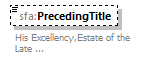 namespaceurn:oecd:ties:stffatcatypes:v2typesfa:StringMax200_Typepropertiesfacetsannotationsource<xsd:element name="PrecedingTitle" type="sfa:StringMax200_Type" minOccurs="0">
  <xsd:annotation>
    <xsd:documentation xml:lang="en">His Excellency,Estate of the Late ...</xsd:documentation>
  </xsd:annotation>
</xsd:element>diagram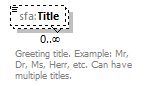 namespaceurn:oecd:ties:stffatcatypes:v2typesfa:StringMax200_Typepropertiesfacetsannotationsource<xsd:element name="Title" type="sfa:StringMax200_Type" minOccurs="0" maxOccurs="unbounded">
  <xsd:annotation>
    <xsd:documentation xml:lang="en">Greeting title. Example: Mr, Dr, Ms, Herr, etc. Can have multiple titles.</xsd:documentation>
  </xsd:annotation>
</xsd:element>diagram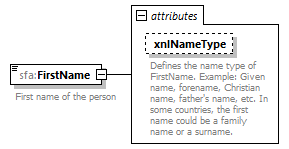 namespaceurn:oecd:ties:stffatcatypes:v2typeextension of sfa:StringMax200_Typepropertiesfacetsattributesannotationsource<xsd:element name="FirstName">
  <xsd:annotation>
    <xsd:documentation xml:lang="en">First name of the person</xsd:documentation>
  </xsd:annotation>
  <xsd:complexType>
    <xsd:simpleContent>
      <xsd:extension base="sfa:StringMax200_Type">
        <xsd:attribute name="xnlNameType" type="sfa:StringMax200_Type">
          <xsd:annotation>
            <xsd:documentation xml:lang="en">Defines the name type of FirstName. Example: Given name, forename, Christian name, father's name, etc. In some countries, the first name could be a family name or a surname.</xsd:documentation>
          </xsd:annotation>
        </xsd:attribute>
      </xsd:extension>
    </xsd:simpleContent>
  </xsd:complexType>
</xsd:element>typesfa:StringMax200_Typefacetsannotationsource<xsd:attribute name="xnlNameType" type="sfa:StringMax200_Type">
  <xsd:annotation>
    <xsd:documentation xml:lang="en">Defines the name type of FirstName. Example: Given name, forename, Christian name, father's name, etc. In some countries, the first name could be a family name or a surname.</xsd:documentation>
  </xsd:annotation>
</xsd:attribute>diagram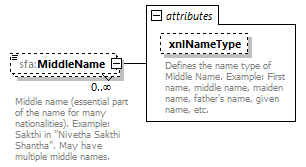 namespaceurn:oecd:ties:stffatcatypes:v2typeextension of sfa:StringMax200_Typepropertiesfacetsattributesannotationsource<xsd:element name="MiddleName" minOccurs="0" maxOccurs="unbounded">
  <xsd:annotation>
    <xsd:documentation xml:lang="en">Middle name (essential part of the name for many nationalities). Example: Sakthi in "Nivetha Sakthi Shantha". May have multiple middle names.</xsd:documentation>
  </xsd:annotation>
  <xsd:complexType>
    <xsd:simpleContent>
      <xsd:extension base="sfa:StringMax200_Type">
        <xsd:attribute name="xnlNameType" type="sfa:StringMax200_Type">
          <xsd:annotation>
            <xsd:documentation xml:lang="en">Defines the name type of Middle Name. Example: First name, middle name, maiden name, father's name, given name, etc.</xsd:documentation>
          </xsd:annotation>
        </xsd:attribute>
      </xsd:extension>
    </xsd:simpleContent>
  </xsd:complexType>
</xsd:element>typesfa:StringMax200_Typefacetsannotationsource<xsd:attribute name="xnlNameType" type="sfa:StringMax200_Type">
  <xsd:annotation>
    <xsd:documentation xml:lang="en">Defines the name type of Middle Name. Example: First name, middle name, maiden name, father's name, given name, etc.</xsd:documentation>
  </xsd:annotation>
</xsd:attribute>diagram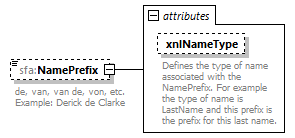 namespaceurn:oecd:ties:stffatcatypes:v2typeextension of sfa:StringMax200_Typepropertiesfacetsattributesannotationsource<xsd:element name="NamePrefix" minOccurs="0">
  <xsd:annotation>
    <xsd:documentation xml:lang="en">de, van, van de, von, etc. Example: Derick de Clarke</xsd:documentation>
  </xsd:annotation>
  <xsd:complexType>
    <xsd:simpleContent>
      <xsd:extension base="sfa:StringMax200_Type">
        <xsd:attribute name="xnlNameType" type="sfa:StringMax200_Type">
          <xsd:annotation>
            <xsd:documentation xml:lang="en">Defines the type of name associated with the NamePrefix. For example the type of name is LastName and this prefix is the prefix for this last name.</xsd:documentation>
          </xsd:annotation>
        </xsd:attribute>
      </xsd:extension>
    </xsd:simpleContent>
  </xsd:complexType>
</xsd:element>typesfa:StringMax200_Typefacetsannotationsource<xsd:attribute name="xnlNameType" type="sfa:StringMax200_Type">
  <xsd:annotation>
    <xsd:documentation xml:lang="en">Defines the type of name associated with the NamePrefix. For example the type of name is LastName and this prefix is the prefix for this last name.</xsd:documentation>
  </xsd:annotation>
</xsd:attribute>diagram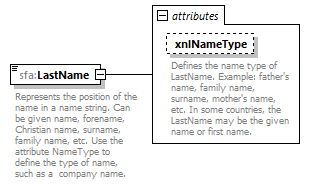 namespaceurn:oecd:ties:stffatcatypes:v2typeextension of sfa:StringMax200_Typepropertiesfacetsattributesannotationsource<xsd:element name="LastName">
  <xsd:annotation>
    <xsd:documentation xml:lang="en">Represents the position of the name in a name string. Can be given name, forename, Christian name, surname, family name, etc. Use the attribute NameType to define the type of name, such as a  company name. </xsd:documentation>
  </xsd:annotation>
  <xsd:complexType>
    <xsd:simpleContent>
      <xsd:extension base="sfa:StringMax200_Type">
        <xsd:attribute name="xnlNameType" type="sfa:StringMax200_Type">
          <xsd:annotation>
            <xsd:documentation xml:lang="en">Defines the name type of LastName. Example: father's name, family name, surname, mother's name, etc. In some countries, the LastName may be the given name or first name.</xsd:documentation>
          </xsd:annotation>
        </xsd:attribute>
      </xsd:extension>
    </xsd:simpleContent>
  </xsd:complexType>
</xsd:element>typesfa:StringMax200_Typefacetsannotationsource<xsd:attribute name="xnlNameType" type="sfa:StringMax200_Type">
  <xsd:annotation>
    <xsd:documentation xml:lang="en">Defines the name type of LastName. Example: father's name, family name, surname, mother's name, etc. In some countries, the LastName may be the given name or first name.</xsd:documentation>
  </xsd:annotation>
</xsd:attribute>diagram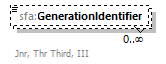 namespaceurn:oecd:ties:stffatcatypes:v2typesfa:StringMax200_Typepropertiesfacetsannotationsource<xsd:element name="GenerationIdentifier" type="sfa:StringMax200_Type" minOccurs="0" maxOccurs="unbounded">
  <xsd:annotation>
    <xsd:documentation xml:lang="en">Jnr, Thr Third, III</xsd:documentation>
  </xsd:annotation>
</xsd:element>diagram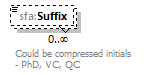 namespaceurn:oecd:ties:stffatcatypes:v2typesfa:StringMax200_Typepropertiesfacetsannotationsource<xsd:element name="Suffix" type="sfa:StringMax200_Type" minOccurs="0" maxOccurs="unbounded">
  <xsd:annotation>
    <xsd:documentation xml:lang="en">Could be compressed initials - PhD, VC, QC</xsd:documentation>
  </xsd:annotation>
</xsd:element>diagram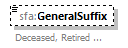 namespaceurn:oecd:ties:stffatcatypes:v2typesfa:StringMax200_Typepropertiesfacetsannotationsource<xsd:element name="GeneralSuffix" type="sfa:StringMax200_Type" minOccurs="0">
  <xsd:annotation>
    <xsd:documentation xml:lang="en">Deceased, Retired ...</xsd:documentation>
  </xsd:annotation>
</xsd:element>diagram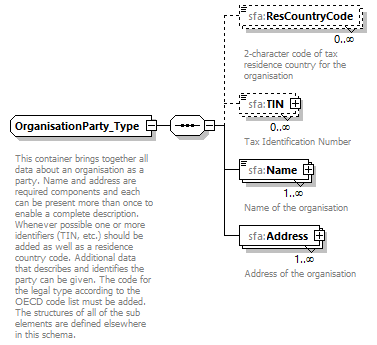 namespaceurn:oecd:ties:stffatcatypes:v2childrensfa:ResCountryCode sfa:TIN sfa:Name sfa:Addressused byannotationsource<xsd:complexType name="OrganisationParty_Type">
  <xsd:annotation>
    <xsd:documentation xml:lang="en">
This container brings together all data about an organisation as a party. Name and address are required components and each can be present more than once to enable a complete description. Whenever possible one or more identifiers (TIN, etc.) should be added as well as a residence country code. Additional data that describes and identifies the party can be given. The code for the legal type according to the OECD code list must be added. The structures of all of the sub elements are defined elsewhere in this schema.</xsd:documentation>
  </xsd:annotation>
  <xsd:sequence>
    <xsd:element name="ResCountryCode" type="iso:CountryCode_Type" minOccurs="0" maxOccurs="unbounded">
      <xsd:annotation>
        <xsd:documentation xml:lang="en">2-character code of tax residence country for the organisation</xsd:documentation>
      </xsd:annotation>
    </xsd:element>
    <xsd:element name="TIN" type="sfa:TIN_Type" minOccurs="0" maxOccurs="unbounded">
      <xsd:annotation>
        <xsd:documentation xml:lang="en">Tax Identification Number</xsd:documentation>
      </xsd:annotation>
    </xsd:element>
    <xsd:element name="Name" type="sfa:NameOrganisation_Type" maxOccurs="unbounded">
      <xsd:annotation>
        <xsd:documentation xml:lang="en">Name of the organisation</xsd:documentation>
      </xsd:annotation>
    </xsd:element>
    <xsd:element name="Address" type="sfa:Address_Type" maxOccurs="unbounded">
      <xsd:annotation>
        <xsd:documentation xml:lang="en">Address of the organisation</xsd:documentation>
      </xsd:annotation>
    </xsd:element>
  </xsd:sequence>
</xsd:complexType>diagram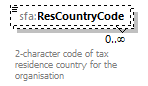 namespaceurn:oecd:ties:stffatcatypes:v2typeiso:CountryCode_Typepropertiesfacetsannotationsource<xsd:element name="ResCountryCode" type="iso:CountryCode_Type" minOccurs="0" maxOccurs="unbounded">
  <xsd:annotation>
    <xsd:documentation xml:lang="en">2-character code of tax residence country for the organisation</xsd:documentation>
  </xsd:annotation>
</xsd:element>diagram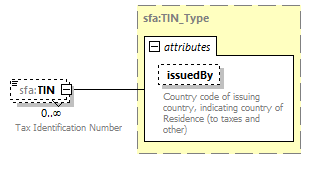 namespaceurn:oecd:ties:stffatcatypes:v2typesfa:TIN_Typepropertiesfacetsattributesannotationsource<xsd:element name="TIN" type="sfa:TIN_Type" minOccurs="0" maxOccurs="unbounded">
  <xsd:annotation>
    <xsd:documentation xml:lang="en">Tax Identification Number</xsd:documentation>
  </xsd:annotation>
</xsd:element>diagram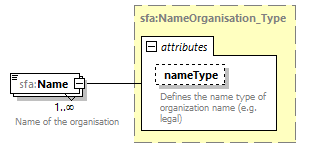 namespaceurn:oecd:ties:stffatcatypes:v2typesfa:NameOrganisation_Typepropertiesfacetsattributesannotationsource<xsd:element name="Name" type="sfa:NameOrganisation_Type" maxOccurs="unbounded">
  <xsd:annotation>
    <xsd:documentation xml:lang="en">Name of the organisation</xsd:documentation>
  </xsd:annotation>
</xsd:element>diagram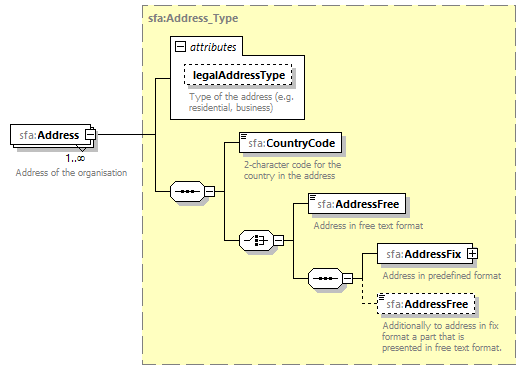 namespaceurn:oecd:ties:stffatcatypes:v2typesfa:Address_Typepropertieschildrensfa:CountryCode sfa:AddressFree sfa:AddressFix sfa:AddressFreeattributesannotationsource<xsd:element name="Address" type="sfa:Address_Type" maxOccurs="unbounded">
  <xsd:annotation>
    <xsd:documentation xml:lang="en">Address of the organisation</xsd:documentation>
  </xsd:annotation>
</xsd:element>diagram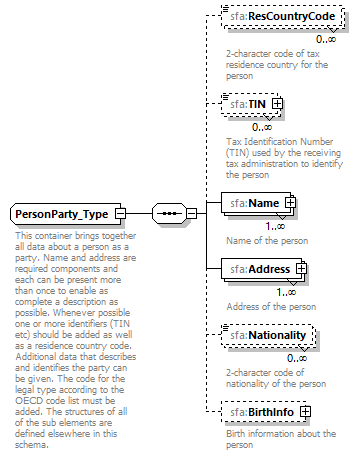 namespaceurn:oecd:ties:stffatcatypes:v2childrensfa:ResCountryCode sfa:TIN sfa:Name sfa:Address sfa:Nationality sfa:BirthInfoused byannotationsource<xsd:complexType name="PersonParty_Type">
  <xsd:annotation>
    <xsd:documentation xml:lang="en">This container brings together all data about a person as a party. Name and address are required components and each can be present more than once to enable as complete a description as possible. Whenever possible one or more identifiers (TIN etc) should be added as well as a residence country code. Additional data that describes and identifies the party can be given. The code for the legal type according to the OECD code list must be added. The structures of all of the sub elements are defined elsewhere in this schema.</xsd:documentation>
  </xsd:annotation>
  <xsd:sequence>
    <xsd:element name="ResCountryCode" type="iso:CountryCode_Type" minOccurs="0" maxOccurs="unbounded">
      <xsd:annotation>
        <xsd:documentation xml:lang="en">2-character code of tax residence country for the person</xsd:documentation>
      </xsd:annotation>
    </xsd:element>
    <xsd:element name="TIN" type="sfa:TIN_Type" minOccurs="0" maxOccurs="unbounded">
      <xsd:annotation>
        <xsd:documentation xml:lang="en">Tax Identification Number (TIN) used by the receiving tax administration to identify the person</xsd:documentation>
      </xsd:annotation>
    </xsd:element>
    <xsd:element name="Name" type="sfa:NamePerson_Type" maxOccurs="unbounded">
      <xsd:annotation>
        <xsd:documentation xml:lang="en">Name of the person</xsd:documentation>
      </xsd:annotation>
    </xsd:element>
    <xsd:element name="Address" type="sfa:Address_Type" maxOccurs="unbounded">
      <xsd:annotation>
        <xsd:documentation xml:lang="en">Address of the person</xsd:documentation>
      </xsd:annotation>
    </xsd:element>
    <xsd:element name="Nationality" type="iso:CountryCode_Type" minOccurs="0" maxOccurs="unbounded">
      <xsd:annotation>
        <xsd:documentation xml:lang="en">2-character code of nationality of the person</xsd:documentation>
      </xsd:annotation>
    </xsd:element>
    <xsd:element name="BirthInfo" minOccurs="0">
      <xsd:annotation>
        <xsd:documentation xml:lang="en">Birth information about the person</xsd:documentation>
      </xsd:annotation>
      <xsd:complexType>
        <xsd:sequence>
          <xsd:element name="BirthDate" type="xsd:date" minOccurs="0">
            <xsd:annotation>
              <xsd:documentation xml:lang="en">Data of birth</xsd:documentation>
            </xsd:annotation>
          </xsd:element>
          <xsd:element name="City" type="sfa:StringMax200_Type" minOccurs="0">
            <xsd:annotation>
              <xsd:documentation xml:lang="en">City where the person was born</xsd:documentation>
            </xsd:annotation>
          </xsd:element>
          <xsd:element name="CitySubentity" type="sfa:StringMax200_Type" minOccurs="0">
            <xsd:annotation>
              <xsd:documentation xml:lang="en">City subentity where the person was born</xsd:documentation>
            </xsd:annotation>
          </xsd:element>
          <xsd:element name="CountryInfo" minOccurs="0">
            <xsd:annotation>
              <xsd:documentation xml:lang="en">Information about a country where the person was born.</xsd:documentation>
            </xsd:annotation>
            <xsd:complexType>
              <xsd:choice>
                <xsd:element name="CountryCode" type="iso:CountryCode_Type">
                  <xsd:annotation>
                    <xsd:documentation xml:lang="en">2-character country code based on ISO-3166.</xsd:documentation>
                  </xsd:annotation>
                </xsd:element>
                <xsd:element name="FormerCountryName" type="sfa:StringMax200_Type">
                  <xsd:annotation>
                    <xsd:documentation xml:lang="en">The name of the country where the person was born.</xsd:documentation>
                  </xsd:annotation>
                </xsd:element>
              </xsd:choice>
            </xsd:complexType>
          </xsd:element>
        </xsd:sequence>
      </xsd:complexType>
    </xsd:element>
  </xsd:sequence>
</xsd:complexType>diagram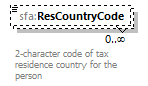 namespaceurn:oecd:ties:stffatcatypes:v2typeiso:CountryCode_Typepropertiesfacetsannotationsource<xsd:element name="ResCountryCode" type="iso:CountryCode_Type" minOccurs="0" maxOccurs="unbounded">
  <xsd:annotation>
    <xsd:documentation xml:lang="en">2-character code of tax residence country for the person</xsd:documentation>
  </xsd:annotation>
</xsd:element>diagram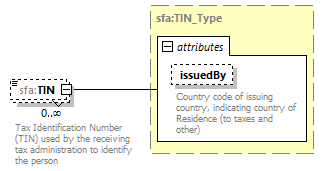 namespaceurn:oecd:ties:stffatcatypes:v2typesfa:TIN_Typepropertiesfacetsattributesannotationsource<xsd:element name="TIN" type="sfa:TIN_Type" minOccurs="0" maxOccurs="unbounded">
  <xsd:annotation>
    <xsd:documentation xml:lang="en">Tax Identification Number (TIN) used by the receiving tax administration to identify the person</xsd:documentation>
  </xsd:annotation>
</xsd:element>diagram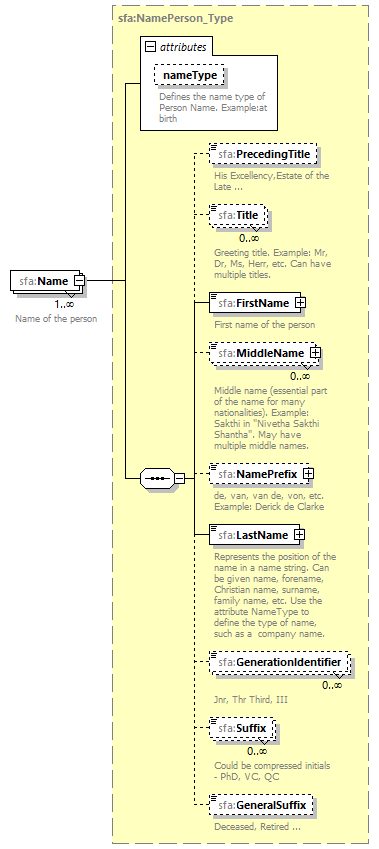 namespaceurn:oecd:ties:stffatcatypes:v2typesfa:NamePerson_Typepropertieschildrensfa:PrecedingTitle sfa:Title sfa:FirstName sfa:MiddleName sfa:NamePrefix sfa:LastName sfa:GenerationIdentifier sfa:Suffix sfa:GeneralSuffixattributesannotationsource<xsd:element name="Name" type="sfa:NamePerson_Type" maxOccurs="unbounded">
  <xsd:annotation>
    <xsd:documentation xml:lang="en">Name of the person</xsd:documentation>
  </xsd:annotation>
</xsd:element>diagram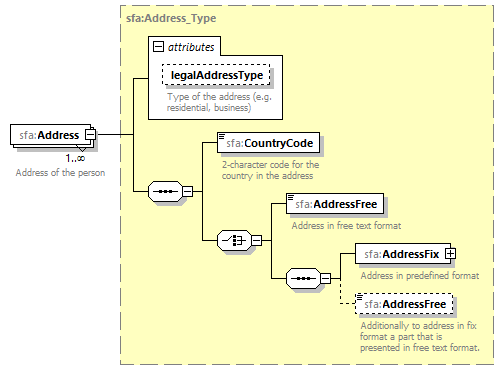 namespaceurn:oecd:ties:stffatcatypes:v2typesfa:Address_Typepropertieschildrensfa:CountryCode sfa:AddressFree sfa:AddressFix sfa:AddressFreeattributesannotationsource<xsd:element name="Address" type="sfa:Address_Type" maxOccurs="unbounded">
  <xsd:annotation>
    <xsd:documentation xml:lang="en">Address of the person</xsd:documentation>
  </xsd:annotation>
</xsd:element>diagram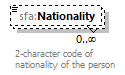 namespaceurn:oecd:ties:stffatcatypes:v2typeiso:CountryCode_Typepropertiesfacetsannotationsource<xsd:element name="Nationality" type="iso:CountryCode_Type" minOccurs="0" maxOccurs="unbounded">
  <xsd:annotation>
    <xsd:documentation xml:lang="en">2-character code of nationality of the person</xsd:documentation>
  </xsd:annotation>
</xsd:element>diagram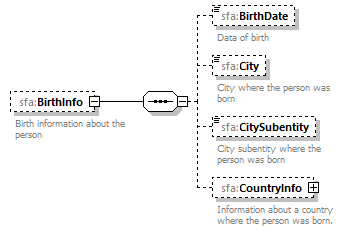 namespaceurn:oecd:ties:stffatcatypes:v2propertieschildrensfa:BirthDate sfa:City sfa:CitySubentity sfa:CountryInfoannotationsource<xsd:element name="BirthInfo" minOccurs="0">
  <xsd:annotation>
    <xsd:documentation xml:lang="en">Birth information about the person</xsd:documentation>
  </xsd:annotation>
  <xsd:complexType>
    <xsd:sequence>
      <xsd:element name="BirthDate" type="xsd:date" minOccurs="0">
        <xsd:annotation>
          <xsd:documentation xml:lang="en">Data of birth</xsd:documentation>
        </xsd:annotation>
      </xsd:element>
      <xsd:element name="City" type="sfa:StringMax200_Type" minOccurs="0">
        <xsd:annotation>
          <xsd:documentation xml:lang="en">City where the person was born</xsd:documentation>
        </xsd:annotation>
      </xsd:element>
      <xsd:element name="CitySubentity" type="sfa:StringMax200_Type" minOccurs="0">
        <xsd:annotation>
          <xsd:documentation xml:lang="en">City subentity where the person was born</xsd:documentation>
        </xsd:annotation>
      </xsd:element>
      <xsd:element name="CountryInfo" minOccurs="0">
        <xsd:annotation>
          <xsd:documentation xml:lang="en">Information about a country where the person was born.</xsd:documentation>
        </xsd:annotation>
        <xsd:complexType>
          <xsd:choice>
            <xsd:element name="CountryCode" type="iso:CountryCode_Type">
              <xsd:annotation>
                <xsd:documentation xml:lang="en">2-character country code based on ISO-3166.</xsd:documentation>
              </xsd:annotation>
            </xsd:element>
            <xsd:element name="FormerCountryName" type="sfa:StringMax200_Type">
              <xsd:annotation>
                <xsd:documentation xml:lang="en">The name of the country where the person was born.</xsd:documentation>
              </xsd:annotation>
            </xsd:element>
          </xsd:choice>
        </xsd:complexType>
      </xsd:element>
    </xsd:sequence>
  </xsd:complexType>
</xsd:element>diagram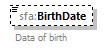 namespaceurn:oecd:ties:stffatcatypes:v2typexsd:datepropertiesannotationsource<xsd:element name="BirthDate" type="xsd:date" minOccurs="0">
  <xsd:annotation>
    <xsd:documentation xml:lang="en">Data of birth</xsd:documentation>
  </xsd:annotation>
</xsd:element>diagram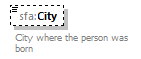 namespaceurn:oecd:ties:stffatcatypes:v2typesfa:StringMax200_Typepropertiesfacetsannotationsource<xsd:element name="City" type="sfa:StringMax200_Type" minOccurs="0">
  <xsd:annotation>
    <xsd:documentation xml:lang="en">City where the person was born</xsd:documentation>
  </xsd:annotation>
</xsd:element>diagram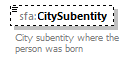 namespaceurn:oecd:ties:stffatcatypes:v2typesfa:StringMax200_Typepropertiesfacetsannotationsource<xsd:element name="CitySubentity" type="sfa:StringMax200_Type" minOccurs="0">
  <xsd:annotation>
    <xsd:documentation xml:lang="en">City subentity where the person was born</xsd:documentation>
  </xsd:annotation>
</xsd:element>diagram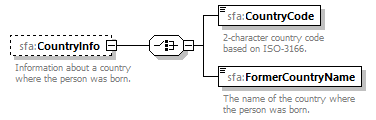 namespaceurn:oecd:ties:stffatcatypes:v2propertieschildrensfa:CountryCode sfa:FormerCountryNameannotationsource<xsd:element name="CountryInfo" minOccurs="0">
  <xsd:annotation>
    <xsd:documentation xml:lang="en">Information about a country where the person was born.</xsd:documentation>
  </xsd:annotation>
  <xsd:complexType>
    <xsd:choice>
      <xsd:element name="CountryCode" type="iso:CountryCode_Type">
        <xsd:annotation>
          <xsd:documentation xml:lang="en">2-character country code based on ISO-3166.</xsd:documentation>
        </xsd:annotation>
      </xsd:element>
      <xsd:element name="FormerCountryName" type="sfa:StringMax200_Type">
        <xsd:annotation>
          <xsd:documentation xml:lang="en">The name of the country where the person was born.</xsd:documentation>
        </xsd:annotation>
      </xsd:element>
    </xsd:choice>
  </xsd:complexType>
</xsd:element>diagram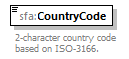 namespaceurn:oecd:ties:stffatcatypes:v2typeiso:CountryCode_Typepropertiesfacetsannotationsource<xsd:element name="CountryCode" type="iso:CountryCode_Type">
  <xsd:annotation>
    <xsd:documentation xml:lang="en">2-character country code based on ISO-3166.</xsd:documentation>
  </xsd:annotation>
</xsd:element>diagram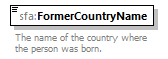 namespaceurn:oecd:ties:stffatcatypes:v2typesfa:StringMax200_Typepropertiesfacetsannotationsource<xsd:element name="FormerCountryName" type="sfa:StringMax200_Type">
  <xsd:annotation>
    <xsd:documentation xml:lang="en">The name of the country where the person was born.</xsd:documentation>
  </xsd:annotation>
</xsd:element>diagram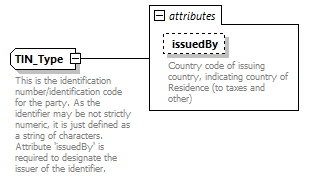 namespaceurn:oecd:ties:stffatcatypes:v2typeextension of sfa:StringMin1Max200_Typepropertiesused byfacetsattributesannotationsource<xsd:complexType name="TIN_Type">
  <xsd:annotation>
    <xsd:documentation xml:lang="en">This is the identification number/identification code for the party. As the identifier may be not strictly numeric, it is just defined as a string of characters. Attribute 'issuedBy' is required to designate the issuer of the identifier. </xsd:documentation>
  </xsd:annotation>
  <xsd:simpleContent>
    <xsd:extension base="sfa:StringMin1Max200_Type">
      <xsd:attribute name="issuedBy" type="iso:CountryCode_Type" use="optional">
        <xsd:annotation>
          <xsd:documentation xml:lang="en">Country code of issuing country, indicating country of Residence (to taxes and other)</xsd:documentation>
        </xsd:annotation>
      </xsd:attribute>
    </xsd:extension>
  </xsd:simpleContent>
</xsd:complexType>typeiso:CountryCode_Typepropertiesfacetsannotationsource<xsd:attribute name="issuedBy" type="iso:CountryCode_Type" use="optional">
  <xsd:annotation>
    <xsd:documentation xml:lang="en">Country code of issuing country, indicating country of Residence (to taxes and other)</xsd:documentation>
  </xsd:annotation>
</xsd:attribute>namespaceurn:oecd:ties:stffatcatypes:v2typerestriction of xsd:stringpropertiesused byfacetsannotationsource<xsd:simpleType name="MessageType_EnumType">
  <xsd:annotation>
    <xsd:documentation xml:lang="en">Message type defines the type of reporting </xsd:documentation>
  </xsd:annotation>
  <xsd:restriction base="xsd:string">
    <xsd:enumeration value="FATCA"/>
  </xsd:restriction>
</xsd:simpleType>namespaceurn:oecd:ties:stffatcatypes:v2typerestriction of xsd:stringpropertiesused byfacetsannotationsource<xsd:simpleType name="StringMax10_Type">
  <xsd:annotation>
    <xsd:documentation>Defines a string with maximum length of 10</xsd:documentation>
  </xsd:annotation>
  <xsd:restriction base="xsd:string">
    <xsd:minLength value="0"/>
    <xsd:maxLength value="10"/>
  </xsd:restriction>
</xsd:simpleType>namespaceurn:oecd:ties:stffatcatypes:v2typerestriction of xsd:stringpropertiesused byfacetsannotationsource<xsd:simpleType name="StringMax200_Type">
  <xsd:annotation>
    <xsd:documentation>Defines a string with maximum length of 200</xsd:documentation>
  </xsd:annotation>
  <xsd:restriction base="xsd:string">
    <xsd:minLength value="0"/>
    <xsd:maxLength value="200"/>
  </xsd:restriction>
</xsd:simpleType>namespaceurn:oecd:ties:stffatcatypes:v2typerestriction of xsd:stringpropertiesused byfacetsannotationsource<xsd:simpleType name="StringMax4000_Type">
  <xsd:annotation>
    <xsd:documentation>Defines a string with maximum length of 4000</xsd:documentation>
  </xsd:annotation>
  <xsd:restriction base="xsd:string">
    <xsd:minLength value="0"/>
    <xsd:maxLength value="4000"/>
  </xsd:restriction>
</xsd:simpleType>namespaceurn:oecd:ties:stffatcatypes:v2typerestriction of xsd:stringpropertiesused byfacetsannotationsource<xsd:simpleType name="StringMin1Max200_Type">
  <xsd:annotation>
    <xsd:documentation xml:lang="en">Defines a string with minimum length 1 and maximum length of 200</xsd:documentation>
  </xsd:annotation>
  <xsd:restriction base="xsd:string">
    <xsd:minLength value="1"/>
    <xsd:maxLength value="200"/>
  </xsd:restriction>
</xsd:simpleType>namespaceurn:oecd:ties:stffatcatypes:v2typerestriction of xsd:decimalpropertiesused byfacetsannotationsource<xsd:simpleType name="TwoDigFract_Type">
  <xsd:annotation>
    <xsd:documentation xml:lang="en">Data type for any kind of numeric data with two decimal fraction digits, especially monetary amounts</xsd:documentation>
  </xsd:annotation>
  <xsd:restriction base="xsd:decimal">
    <xsd:fractionDigits value="2"/>
  </xsd:restriction>
</xsd:simpleType>namespaceurn:oecd:ties:stf:v4typerestriction of xsd:stringpropertiesused byfacetsannotationsource<xsd:simpleType name="AcctNumberType_EnumType">
  <xsd:annotation>
    <xsd:documentation xml:lang="en">Account Number Type</xsd:documentation>
  </xsd:annotation>
  <xsd:restriction base="xsd:string">
    <xsd:enumeration value="OECD601">
      <xsd:annotation>
        <xsd:documentation>IBAN</xsd:documentation>
      </xsd:annotation>
    </xsd:enumeration>
    <xsd:enumeration value="OECD602">
      <xsd:annotation>
        <xsd:documentation>OBAN</xsd:documentation>
      </xsd:annotation>
    </xsd:enumeration>
    <xsd:enumeration value="OECD603">
      <xsd:annotation>
        <xsd:documentation>ISIN</xsd:documentation>
      </xsd:annotation>
    </xsd:enumeration>
    <xsd:enumeration value="OECD604">
      <xsd:annotation>
        <xsd:documentation>OSIN</xsd:documentation>
      </xsd:annotation>
    </xsd:enumeration>
    <xsd:enumeration value="OECD605">
      <xsd:annotation>
        <xsd:documentation>Other</xsd:documentation>
      </xsd:annotation>
    </xsd:enumeration>
  </xsd:restriction>
</xsd:simpleType>namespaceurn:oecd:ties:stf:v4typerestriction of xsd:tokenpropertiesused byfacetsannotationsource<xsd:simpleType name="OECDLegalAddressType_EnumType">
  <xsd:annotation>
    <xsd:documentation xml:lang="en">Datatype for an attribute to an address. It indicates the legal character of that address (residential, business etc.)
			Possible values are:
			OECD301=residential or business
			OECD302=residential
			OECD303=business
			OECD304=registered office
			OECD305=unspecified
			</xsd:documentation>
  </xsd:annotation>
  <xsd:restriction base="xsd:token">
    <xsd:enumeration value="OECD301"/>
    <xsd:enumeration value="OECD302"/>
    <xsd:enumeration value="OECD303"/>
    <xsd:enumeration value="OECD304"/>
    <xsd:enumeration value="OECD305"/>
  </xsd:restriction>
</xsd:simpleType>namespaceurn:oecd:ties:stf:v4typerestriction of xsd:stringpropertiesused byfacetsannotationsource<xsd:simpleType name="OECDNameType_EnumType">
  <xsd:annotation>
    <xsd:documentation xml:lang="en">It is possible for stf documents to contain several names for the same party. This is a qualifier to indicate the type of a particular name. Such types include nicknames ('nick'), names under which a party does business ('dba' doing business as or a name that is used for public acquaintance instead of the official business name). Examples: in the United States, DaimlerChrysler is still known simply as Chrysler, Dr. William Black dba Quality Pediatrics, Inc. 'SMFAliasOrOther' should be chosen if the document is generated from a legacy SMF record, where no further distinction is possible.
				Possible values are:
				OECD201=SMFAliasOrOther
				OECD202=indiv
				OECD203=alias
				OECD204=nick
				OECD205=aka
				OECD206=dba
				OECD207=legal
				OECD208=at birth
			</xsd:documentation>
  </xsd:annotation>
  <xsd:restriction base="xsd:string">
    <xsd:enumeration value="OECD201"/>
    <xsd:enumeration value="OECD202"/>
    <xsd:enumeration value="OECD203"/>
    <xsd:enumeration value="OECD204"/>
    <xsd:enumeration value="OECD205"/>
    <xsd:enumeration value="OECD206"/>
    <xsd:enumeration value="OECD207"/>
    <xsd:enumeration value="OECD208"/>
  </xsd:restriction>
</xsd:simpleType>namespaceurn:lu:etat:acd:aeoi:iso_cntry:v2typerestriction of xsd:stringpropertiesused byfacetsannotationsource<xsd:simpleType name="CountryCode_Type">
  <xsd:annotation>
    <xsd:documentation xml:lang="en">ISO-3166 Alpha 2 country codes</xsd:documentation>
  </xsd:annotation>
  <xsd:restriction base="xsd:string">
    <xsd:enumeration value="AF">
      <xsd:annotation>
        <xsd:documentation>AFGHANISTAN</xsd:documentation>
      </xsd:annotation>
    </xsd:enumeration>
 …
    <xsd:enumeration value="ZW">
      <xsd:annotation>
        <xsd:documentation>ZIMBABWE</xsd:documentation>
      </xsd:annotation>
    </xsd:enumeration>
  </xsd:restriction>
</xsd:simpleType>